Каратузский сельсовет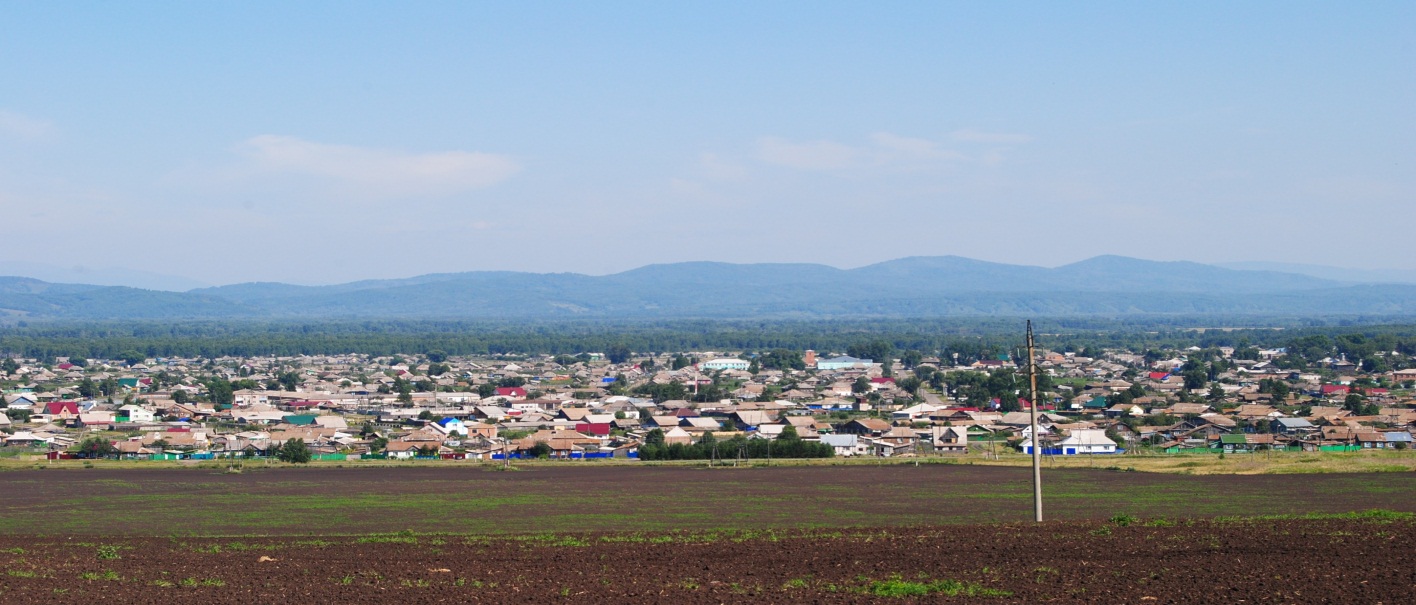 № 9 (232) от 6 марта 2019 г.с. КаратузскоеАДМИНИСТРАЦИЯ КАРАТУЗСКОГО СЕЛЬСОВЕТАПОСТАНОВЛЕНИЕ05.03.2019г.			с. Каратузское					№42-ПО создании межведомственной комиссии по обследованию мест массового пребывания людей на территории Каратузского сельсовета.В соответствии с Федеральными законами от 6 октября 2003г. №131-ФЗ «Об общих принципах организации местного самоуправления в Российской Федерации», от 6 марта 2006г. №35-ФЗ «О противодействии терроризму», Постановлением Правительства Российской Федерации от 25 марта 2015г. №272 «Об утверждении требований к антитеррористической защищенности мест массового пребывания людей и объектов (территорий), подлежащих обязательной охране полицией, и форм паспортов безопасности таких мест и объектов (территорий)», руководствуясь Уставом Каратузского сельсовета Каратузского района Красноярского краяПОСТАНОВЛЯЮ:1. Создать межведомственную комиссию по обследованию мест массового пребывания людей на территории Каратузского сельсовета и утвердить ее состав согласно приложению №1 к настоящему постановлению.2. Утвердить Положение о межведомственной комиссии по обследованию мест массового пребывания людей на территории Каратузского сельсовета согласно приложению №2 к настоящему постановлению.3. Признать утратившим силу постановление от 11.03.2016г. №110-П «О создании межведомственной комиссии по обследованию мест массового пребывания людей на территории Каратузского сельсовета».4. Настоящее постановление вступает в силу в день, следующий за днем его официального опубликования в печатном издании «Каратузский Вестник»5. Контроль за исполнением настоящего постановления оставляю за собой.Глава Каратузского сельсовета						А.А.СаарПриложение №1 к постановлению от 05.03.2019. №42-ПСОСТАВмежведомственной комиссии по обследованию и определениюкатегорий мест массового пребывания людей на территорииКаратузского сельсоветаПриложение №2 к постановлению от 05.03.2019. №42-ППОЛОЖЕНИЕо межведомственной комиссии по обследованию мест массового пребывания людей на территории Каратузского сельсовета1. Общие положения1.1. Межведомственная комиссия по обследованию мест массового пребывания людей на территории Каратузского сельсовета (далее – Комиссия) является постоянно действующим координационным органом, деятельность, которой направлена на проведение категорирования мест массового пребывания людей.2. Цель создания Комиссии2.1. Цель создания Комиссии – организация проведения категорирования мест массового пребывания людей для установления дифференцированных требований к обеспечению их безопасности с учетом степени потенциальной опасности и угрозы совершения в местах массового пребывания людей террористических актов и их возможных последствий.3. Полномочия Комиссии3.1. Комиссия вправе:Проводить обследования и категорирование мест массового пребывания людей.Составлять акты обследования и категорирования мест массового пребывания людей.Составлять паспорт безопасности места массового пребывания людей и проводить его актуализацию.Определять мероприятия по обеспечению антитеррористической защищенности мест массового пребывания людей.Осуществлять плановые и внеплановые проверки выполнения требований к антитеррористической защищенности мест массового пребывания людей.4. Порядок работы Комиссии4.1. Комиссия состоит из председателя Комиссии, его заместителя и членов комиссии.4.2. Комиссию возглавляет председатель Комиссии. В его отсутствие полномочия председателя осуществляет заместитель председателя Комиссии.4.3. Председатель Комиссии:а) осуществляет руководство деятельностью Комиссии, определяет повестку дня, сроки и порядок рассмотрения вопросов на ее заседаниях;б) инициирует проведение заседаний Комиссии;в) ведет заседания Комиссии;г) подписывает акты обследования и категорирования мест массового пребывания людей и другие документы, касающиеся исполнения полномочий Комиссии.4.4. В состав Комиссии включаются:а) собственник места массового пребывания людей или лицо, использующее место массового пребывания людей на ином законном основании;б) представители территориального органа безопасности;в) представители территориального органа Министерства внутренних дел Российской Федерации;г) представители территориального органа Федеральной службы войск национальной гвардии Российской ФедерацииПри необходимости к работе Комиссии привлекаются представители собственников объектов, которые располагаются в границах места массового пребывания людей либо в непосредственной близости к нему.4.5. Результаты работы Комиссии оформляются актом обследования и категорирования места массового пребывания людей, который составляется в 6 экземплярах, подписывается всеми членами Комиссии и является неотъемлемой частью паспорта безопасности места массового пребывания людей (далее – паспорт безопасности).4.6. На каждое место массового пребывания людей после проведения его обследования и категорирования составляется паспорт безопасности в 6 экземплярах, согласовывается с руководителями территориального органа безопасности, территориальных органов Министерства внутренних дел Российской Федерации, территориального органа Федеральной службы войск национальной гвардии Российской Федерации и утверждается главой Каратузского сельсовета.КАРАТУЗСКИЙ СЕЛЬСКИЙ СОВЕТ ДЕПУТАТОВРЕШЕНИЕ05.03.2019г.				с.Каратузское				№20-150Об установлении границы территории, на которой может быть создана народная дружина в пределах Каратузского сельсоветаРуководствуясь Федеральным законом № 131-ФЗ от 06.10.2003г. «Об общих принципах организации местного самоуправления в Российской Федерации», Федеральным законом № 44-ФЗ от 02.04.2014г. «Об участии граждан в охране общественного порядка», Уставом Каратузского сельсовета Каратузского района Красноярского края, Каратузский сельский Совет депутатов РЕШИЛ:1. Установить границы территории, на которой может быть создана народная дружина, в соответствии с границами территории Каратузского сельсовета.2. Контроль за исполнением настоящего решения возложить на постоянную депутатскую комиссию по законности, охране общественного порядка, сельскому хозяйству и предпринимательству.3. Настоящее решение вступает в силу в день, следующий за днем его официального опубликования в печатном издании «Каратузский вестник».Председатель Каратузского сельского   Совета депутатов									О.В.ФедосееваГлава Каратузского сельсовета						А.А. СаарКАРАТУЗСКИЙ СЕЛЬСКИЙ СОВЕТ ДЕПУТАТОВРЕШЕНИЕ05.03.2019г.			      с.Каратузское				     №20-151Об утверждении Положения о порядке управления и распоряжения муниципальной собственностью Каратузского сельсоветаВ соответствии с Федеральным законом № 131-ФЗ от 06.10.2003г. «Об общих принципах организации местного самоуправления в Российской Федерации», руководствуясь Уставом Каратузского сельсовета Каратузского района Красноярского края, Каратузский сельский Совет депутатов РЕШИЛ:Утвердить Положение о порядке управления и распоряжения муниципальной собственностью Каратузского сельсовета согласно приложению к настоящему решению.Признать утратившим силу решение Каратузского сельского Совета депутатов от 14.03.2013г. №16-56 «Об утверждении положения о порядке управления и распоряжения муниципальной собственностью администрации Каратузского сельсовета».Контроль за исполнением настоящего решения возложить на постоянную депутатскую комиссию по законности, охране общественного порядка, сельскому хозяйству и предпринимательству.Настоящее решение вступает в силу в день, следующий за днем его официального опубликования в печатном издании «Каратузский вестник».Председатель Каратузского сельского  Совета депутатов								  О.В.ФедосееваГлава Каратузского сельсовета						А.А. СаарПриложениек решению Каратузского сельского Совета депутатов от 05.03.2019г. № 20-151ПОЛОЖЕНИЕ о порядке управления и распоряжения муниципальной собственностью Каратузского сельсоветаНастоящее Положение разработано в соответствии с Конституцией Российской Федерации, Гражданским кодексом Российской Федерации, Федеральным законом от 06.10.2003 № 131-Ф3 «Об общих принципах организации местного самоуправления в Российской Федерации» (далее – Федеральный закон № 131-ФЗ), Федеральным законом от 21.12.2001 № 178-ФЗ «О приватизации государственного и муниципального имущества», Федеральным законом от 14.11.2002 № 161-ФЗ «О государственных и муниципальных унитарных предприятиях», Федеральным законом от 26.07.2006 № 135-ФЗ «О защите конкуренции», Федеральным законом от 12.01.1996 № 7-ФЗ «О некоммерческих организациях», Уставом Каратузского сельсовета Каратузского района Красноярского края и определяет общий порядок управления муниципальной собственностью (в дальнейшем - муниципальная собственность), а также устанавливает разграничение полномочий между органами местного самоуправления Каратузского сельсовета по управлению муниципальной собственностью.Глава 1. Общие положенияСтатья 1. Основные термины и понятияМуниципальное имущество – движимое и недвижимое имущество, находящееся в муниципальной собственности.Управление муниципальным имуществом – организованный процесс принятия и исполнения решений, осуществляемый органами местного самоуправления в области учета муниципального имущества, контроля за его сохранностью и использованием по назначению, по обеспечению надлежащего содержания, а также по вопросам, связанным с участием муниципального образования в создании, реорганизации и ликвидации юридических лиц, обеспечением эффективной координации, регулирования и контроля за их деятельностью.Распоряжение муниципальным имуществом – действия органов местного самоуправления по определению юридической судьбы муниципального имущества, в том числе передаче его иным лицам в собственность, на ином вещном праве, аренду, безвозмездное пользование, доверительное управление, залог.Муниципальная казна – средства местного бюджета, а также иное муниципальное имущество, не закрепленное за муниципальными предприятиями и учреждениями на праве хозяйственного ведения или оперативного управления.Реестр муниципальной собственности – информационная система, содержащая структурированный перечень муниципального имущества и сведения об этом имуществе.Статья 2. Принципы и формы управления и распоряжения муниципальной собственностью1. Управление и распоряжение муниципальной собственностью осуществляется в соответствии с принципами:законности;эффективности;подконтрольности;гласности;целевого использования имущества, закрепленного за муниципальными предприятиями и учреждениями, переданного иным юридическим и физическим лицам.2. Управление и распоряжение муниципальной собственностью может осуществляться в следующих формах:1) закрепление муниципального имущества на праве хозяйственного ведения или оперативного управления за муниципальными предприятиями и учреждениями;2) передача муниципального имущества во владение, пользование и распоряжение организаций на основании договоров аренды, доверительного управления, безвозмездного пользования и по иным договорам, предусмотренным законодательством Российской Федерации;3) внесение муниципального имущества в качестве вклада в уставные капиталы открытых акционерных обществ в порядке, предусмотренном законодательством о приватизации;4) внесение муниципального имущества в качестве взноса в некоммерческие организации;5) передача муниципального имущества в залог;6) отчуждение муниципального имущества в федеральную собственность, собственность края, иных муниципальных образований, а также в собственность юридических и физических лиц;7) иных, не запрещенных законодательством Российской Федерации.Статья 3. Отношения, регулируемые настоящим Положением1. Настоящее Положение регулирует отношения, возникающие в процессе управления и распоряжения муниципальным имуществом, в том числе отношения по:1) разграничению полномочий органов местного самоуправления по владению, пользованию и распоряжению муниципальным имуществом;2) управлению имуществом, находящимся в хозяйственном ведении или оперативном управлении муниципальных унитарных предприятий и учреждений;3) участию Каратузского сельсовета (далее – муниципальное образование) в хозяйственных обществах и некоммерческих организациях;4) передаче муниципального имущества во временное владение, пользование или распоряжение иных лиц по договору;5) отчуждению муниципального имущества;6) передаче муниципального имущества в залог;7) списанию муниципального имущества;8) организации контроля за сохранностью и использованием по назначению муниципального имущества;2. Действие настоящего Положения не распространяется на порядок управления и распоряжения земельными участками, лесами и иными природными объектами, средствами местного бюджета, жилым фондом. Порядок управления и распоряжения указанным муниципальным имуществом устанавливается иными нормативными правовыми актами органов местного самоуправления муниципального образования.Статья 4. Состав муниципального имущества1. В собственности муниципального образования может находиться:1) имущество, предназначенное для решения вопросов местного значения поселения, соответствующее требованиям Федерального закона от 06.10.2003 года № 131-ФЗ «Об общих принципах организации местного самоуправления в Российской Федерации»;2) имущество, предназначенное для осуществления отдельных государственных полномочий, переданных органам местного самоуправления поселения, в случаях, установленных федеральными и краевыми законами, а также имущество, предназначенное для осуществления отдельных полномочий органов местного самоуправления, поселения переданных им в порядке, предусмотренном частью 4 статьи 15 Федерального закона от 06.10.2003 года № 131-ФЗ «Об общих принципах организации местного самоуправления в Российской Федерации»;3) имущество, предназначенное для обеспечения деятельности органов местного самоуправления поселения и должностных лиц местного самоуправления, муниципальных служащих, работников муниципальных предприятий и учреждений в соответствии с нормативными правовыми актами Совета депутатов;4) имущество, необходимое для решения вопросов, право решения которых предоставлено органам местного самоуправления федеральными законами и которые не отнесены к вопросам местного значения;5) имущество, предназначенное для решения вопросов местного значения в соответствии с частью 3 статьи 14 Федерального закона от 06.10.2003 № 131-ФЗ «Об общих принципах организации местного самоуправления в Российской Федерации», а также имущество, предназначенное для осуществления полномочий по решению вопросов местного значения в соответствии с частями 1 и 1.1 статьи 17 Федерального закона от 06.10.2003 № 131-ФЗ «Об общих принципах организации местного самоуправления в Российской Федерации».2. Администрация сельсовета ведёт реестры муниципального имущества в порядке, установленном уполномоченным Правительством Российской Федерации федеральным органом исполнительной власти. Реестр муниципальной собственности должен быть доступен для жителей сельсовета.3.В случаях возникновения у муниципального образования права собственности на имущество, не соответствующее требованиям части 1 настоящей статьи, указанное имущество подлежит перепрофилированию (изменению целевого назначения имущества) либо отчуждению. Порядок и сроки отчуждения такого имущества устанавливаются федеральным законом.Глава 2. Разграничение полномочий органов местного самоуправления по владению, пользованию и распоряжению муниципальным имуществомСтатья 5. Субъекты управления, владения, пользования и распоряжения муниципальной собственностьюВ соответствии с Уставом Каратузского сельсовета Каратузского района Красноярского края субъектами управления и распоряжения муниципальной собственностью являются:1) Каратузский сельский Совет депутатов (далее – Совет депутатов); 2) администрация Каратузского сельсовета (далее – администрация) в лице главы администрации Каратузского сельсовета;Статья 6. Полномочия Совета депутатов1. Совет депутатов определяет общий порядок владения, пользования и распоряжения муниципальным имуществом.2. Совет депутатов обладает следующими полномочиями:1) устанавливает полномочия органов местного самоуправления по управлению и распоряжению имуществом, находящимся в муниципальной собственности;2) утверждает план приватизации муниципального имущества на очередной календарный год, определяет порядок принятия решений об условиях приватизации муниципального имущества;3) устанавливает перечень (категории) объектов муниципальной собственности, не подлежащих отчуждению;4) принимает решения по заключению договоров по использованию, приобретению объектов в муниципальную собственность и их отчуждению на сумму, превышающую 500 000 (пятьсот тысяч) рублей;5) определяет порядок принятия решений о создании, реорганизации и ликвидации муниципальных предприятий, а также об установлении тарифов на услуги муниципальных предприятий и учреждений, выполнение работ, за исключением случаев, предусмотренных федеральными законами; 6) осуществляет контроль за эффективным использованием муниципального имущества, для чего:- истребует необходимую информацию по управлению объектами муниципальной собственности у местной администрации и ее должностных лиц;- заслушивает отчеты органов и должностных лиц об управлении объектами муниципальной собственности;- проводит депутатские расследования по вопросам управления объектами муниципальной собственности;7) осуществляет иные полномочия в соответствии с действующим законодательством, Уставом Каратузского сельсовета Каратузского района Красноярского края, настоящим Положением.Статья 7. Полномочия местной администрации1. Местная администрация организует непосредственное управление муниципальным имуществом в соответствии с настоящим Положением, а именно:1) обеспечивает управление и распоряжение муниципальным имуществом в соответствии с решениями, принятыми Советом депутатов;2) принимает решения по заключению договоров по использованию, приобретению объектов в муниципальную собственность и их отчуждению на сумму, не превышающую 500 000 (пятьсот тысяч) рублей;3) разрабатывает проект плана приватизации;4) обеспечивает судебную защиту имущественных прав муниципального образования;5) издает правовые акты (постановления) по вопросам владения, пользования и распоряжения муниципальным имуществом, в том числе:- создания, приобретения, использования, аренды объектов муниципальной собственности или их отчуждения;- создания, реорганизации, ликвидации муниципальных унитарных предприятий и муниципальных;- создания коммерческих организаций с муниципальным вкладом в уставный капитал и управления муниципальными вкладами, долями, пакетами акций в хозяйственных товариществах и обществах;6) осуществляет выкуп земельных участков у собственников для муниципальных нужд;7) осуществляет учет муниципального имущества и ведет реестр муниципального имущества в порядке, установленном Приказом Минэкономразвития РФ от 30.08.2011 № 424 «Об утверждении Порядка ведения органами местного самоуправления реестров муниципального имущества»; 8) осуществляет полномочия арендодателя при сдаче в аренду муниципального имущества;9) организует непосредственное выполнение мероприятий, связанных с передачей и приемом в муниципальную собственность имущества;10) запрашивает и получает информацию по вопросам, связанным с использованием объектов муниципальной собственности;11) осуществляет контроль за использованием по назначению и сохранностью объектов муниципальной собственности;12) принимает решение о муниципальных заимствованиях, об эмиссии муниципальных ценных бумаг;       13) устанавливает порядок принятия решений о создании муниципальных   бюджетных или казенных учреждений;       14) осуществляет иные полномочия, установленные Уставом Каратузского сельсовета Каратузского района Красноярского края, решениями Совета депутатов и действующим законодательством.Глава 3. Муниципальная казна.Порядок управления и распоряжения муниципальной казной.Статья 8. Имущество, составляющее муниципальную казну1. Средства местного бюджета и иное муниципальное имущество, не закрепленное за муниципальными предприятиями и учреждениями на праве хозяйственного ведения или оперативного управления, составляют муниципальную казну Каратузского сельсовета.Статья 9. Основания отнесения имущества к муниципальной казне 1. Основанием отнесения объектов муниципального имущества к казне являются:отсутствие закрепления муниципального имущества за муниципальными унитарными предприятиями и учреждениями на праве хозяйственного ведения или оперативного управления;принятие в муниципальную собственность государственного имущества, приобретение или прием безвозмездно в муниципальную собственность имущества юридических или физических лиц;отсутствие собственника имущества, отказ собственника от имущества или утрата собственником права на имущество по иным основаниям, предусмотренным действующим законодательством, на которое в случаях и в порядке, установленных действующим законодательством, приобретено право муниципальной собственности;изъятие излишнего, неиспользуемого или используемого не по назначению имущества, закрепленного за муниципальным предприятием или учреждением на праве оперативного управления;отказ муниципального предприятия или учреждения от права хозяйственного ведения или оперативного управления на муниципальное имущество;создание имущества за счет средств местного бюджета;иные основания, предусмотренные действующим законодательством.Статья 10. Управление и распоряжение имуществом, составляющим муниципальную казну1. Целями управления и распоряжения имуществом казны являются:содействие ее сохранению и воспроизводству;получение доходов в бюджет муниципального образования от ее использования;обеспечение обязательств муниципального образования;обеспечение общественных потребностей населения муниципального образования;привлечение инвестиций и стимулирование предпринимательской активности на территории муниципального образования.2. Для достижения указанных целей при управлении и распоряжении имуществом муниципальной казны решаются следующие задачи:пообъектно полный и системный учет имущества, составляющего казну, и своевременное отражение его движения;сохранение и приумножение в составе казны имущества, управление и распоряжение которым обеспечивает привлечение в доход местного бюджета дополнительных средств, а также сохранение в составе казны имущества, необходимого для обеспечения общественных потребностей населения;выявление и применение наиболее эффективных способов использования муниципального имущества;контроль за сохранностью и использованием муниципального имущества по целевому назначению.3. Имущество, состоящее в муниципальной казне, может быть предметом залога и иных обременений, может отчуждаться в собственность юридических и физических лиц, в государственную собственность и собственность иных муниципальных образований, а также передаваться во владение, пользование и распоряжение без изменения формы собственности на основании договоров в порядке, установленном законодательством Российской Федерации и настоящим Положением.Статья 11. Исключение имущества из казныИсключение имущества из казны муниципального образования осуществляется на основании постановления администрации при закреплении этого имущества за организациями на праве хозяйственного ведения или оперативного управления или при отчуждении его в собственность юридических и физических лиц, в государственную собственность и собственность иных муниципальных образований.Глава 4. Управление и распоряжение муниципальным имуществом, закрепленным за муниципальными предприятиями и муниципальными учреждениями Статья 12. Передача имущества на праве хозяйственного ведения и оперативного управления1. По решению собственника (учредителя) муниципальное имущество может быть закреплено:- на праве хозяйственного ведения за муниципальным унитарным предприятием, основанном на праве хозяйственного ведения;- на праве оперативного управления за муниципальным унитарным предприятием, основанным на праве оперативного управления (казенным предприятием), либо за муниципальным учреждением.2. Право хозяйственного ведения или право оперативного управления имуществом, в отношении которого собственником принято решение о закреплении за унитарным предприятием или учреждением, возникает у этого предприятия или учреждения с момента передачи имущества, если иное не установлено законом и иными правовыми актами или решением собственника.3. Право хозяйственного ведения и право оперативного управления имуществом, если иное не предусмотрено Гражданским кодексом РФ, прекращаются по основаниям и в порядке, предусмотренным Гражданским кодексом РФ, другими законами и иными правовыми актами для прекращения права собственности, а также в случаях правомерного изъятия имущества у предприятия или учреждения по решению собственника.Статья 13. Управление и распоряжение имуществом, закрепленным за предприятиями и учреждениями на праве хозяйственного ведения и оперативного управления1. Муниципальное унитарное предприятие, которому имущество принадлежит на праве хозяйственного ведения или оперативного управления, владеет, пользуется и распоряжается этим имуществом в пределах, определяемых уставом предприятия и гражданским законодательством.Муниципальные учреждения, которым имущество принадлежит на праве оперативного управления, владеют, пользуются и распоряжаются этим имуществом в соответствии с целями своей деятельности, заданиями собственника (уполномоченного им органа) и назначением имущества в пределах, определяемых гражданским законодательством и уставом учреждения. 2. Муниципальное предприятие не вправе продавать принадлежащее ему недвижимое имущество, сдавать его в аренду, отдавать в залог, вносить в качестве вклада в уставный (складочный) капитал хозяйственного общества или товарищества или иным способом распоряжаться таким имуществом без согласия собственника имущества муниципального предприятия. Остальным имуществом, принадлежащим предприятию, основанному на праве хозяйственного ведения, оно распоряжается самостоятельно, если иное не предусмотрено федеральным законом или иными нормативными правовыми актами.3. Муниципальное казенное предприятие вправе отчуждать или иным способом распоряжаться закрепленным за ним имуществом только с согласия собственника этого имущества.Казенное предприятие самостоятельно реализует произведенную им продукцию (работы, услуги), если иное не установлено федеральными законами или иными нормативными правовыми актами Российской Федерации.4. Муниципальное бюджетное учреждение без согласия собственника не вправе распоряжаться особо ценным движимым имуществом, закрепленным за ним собственником или приобретенным бюджетным учреждением за счет средств, выделенных ему собственником на приобретение такого имущества, а также недвижимым имуществом. Остальным находящимся на праве оперативного управления имуществом бюджетное учреждение вправе распоряжаться самостоятельно, если иное не предусмотрено пунктами 13 и 14 статьи 9.2. Федерального закона от 12.01.1996 № 7-ФЗ «О некоммерческих организациях» или абзацем третьим пункта 3 статьи 27 указанного федерального закона.Муниципальное автономное учреждение без согласия учредителя не вправе распоряжаться недвижимым имуществом и особо ценным движимым имуществом, закрепленными за ним собственником или приобретенными автономным учреждением за счет средств, выделенных ему учредителем на приобретение этого имущества. Остальным имуществом, в том числе недвижимым имуществом, автономное учреждение вправе распоряжаться самостоятельно, если иное не предусмотрено частью 6 статьи 3 Федеральным законом от 03.11.2006 № 174-ФЗ «Об автономных учреждениях».4.1.Заключение договоров аренды, договоров безвозмездного пользования, договоров доверительного управления имуществом, иных договоров, предусматривающих переход прав владения и (или) пользования в отношении муниципального имущества, не закрепленного на праве хозяйственного ведения или оперативного управления, может быть осуществлено только по результатам проведения конкурсов или аукционов на право заключения этих договоров, за исключением предоставления указанных прав на такое имущество, лицу, с которым заключен муниципальный контракт по результатам конкурса или аукциона, проведенных в соответствии с Федеральным законом от 5 апреля 2013 года № 44-ФЗ «О контрактной системе в сфере закупок товаров, работ, услуг для обеспечения государственных и муниципальных нужд», если предоставление указанных прав было предусмотрено конкурсной документацией, документацией об аукционе для целей исполнения этого муниципального контракта, либо лицу, с которым муниципальным автономным учреждением заключен договор по результатам конкурса или аукциона, проведенных в соответствии с Федеральным законом от 18 июля 2011 года № 223-ФЗ «О закупках товаров, работ, услуг отдельными видами юридических лиц», если предоставление указанных прав было предусмотрено документацией о закупке для целей исполнения этого договора. Срок предоставления указанных прав на такое имущество не может превышать срок исполнения муниципального контракта либо договора.5. Плоды, продукция и доходы от использования имущества, находящегося в хозяйственном ведении или оперативном управлении унитарного предприятия или учреждения, а также имущество, приобретенное унитарным предприятием или учреждением по договору или иным основаниям, поступают в хозяйственное ведение или оперативное управление предприятия или учреждения в порядке, установленном Гражданским кодексом РФ, другими законами и иными правовыми актами для приобретения права собственности.6. Собственник имущества муниципального предприятия имеет право на получение части прибыли от использования имущества, находящегося в хозяйственном ведении такого предприятия.Муниципальное предприятие ежегодно перечисляет в бюджет муниципального образования часть прибыли, оставшейся после уплаты налогов и иных обязательных платежей, в порядке, установленном Советом депутатов.Размер отчислений ежегодно устанавливается Советом депутатов в виде процентов от прибыли, остающейся после уплаты налогов и иных обязательных платежей. Остальная часть прибыли используется муниципальным унитарным предприятием в порядке, установленном действующим законодательством, нормативными правовыми актами органов местного самоуправления, Уставом и коллективным договором муниципального предприятия.Статья 14. Прекращение права хозяйственного ведения, права оперативного управленияПраво хозяйственного ведения и право оперативного управления имуществом, если иное не предусмотрено Гражданским кодексом РФ, прекращаются по основаниям и в порядке, предусмотренным Гражданским кодексом РФ, другими законами и иными правовыми актами для прекращения права собственности, а также в случаях правомерного изъятия имущества у предприятия или учреждения по решению собственника. Глава 5. Участие муниципального образования в хозяйственных обществах и некоммерческих организацияхСтатья 15. Формы и условия участия муниципального образования в хозяйственных обществах и некоммерческих организациях1. Участие муниципального образования в хозяйственных обществах может осуществляться путем:1) внесения муниципального имущества или имущественных прав муниципального образования в качестве вклада в уставные капиталы акционерных обществ, в порядке, предусмотренном законодательством о приватизации;2) предоставление бюджетных инвестиций юридическим лицам, не являющимся государственными или муниципальными учреждениями и государственными или муниципальными унитарными предприятиями.2. По решению администрации Каратузского сельсовета муниципальное имущество, а также исключительные права могут быть внесены в качестве вклада в уставные капиталы акционерных обществ. При этом доля акций акционерного общества, находящихся в муниципального образования и приобретаемых муниципальным образованием, в общем количестве обыкновенных акций этого акционерного общества не может составлять менее чем 25 процентов плюс одна акция, если иное не установлено Президентом Российской Федерации в отношении стратегических акционерных обществ.3. Решения о предоставлении бюджетных инвестиций юридическим лицам, не являющимся государственными или муниципальными учреждениями и государственными или муниципальными унитарными предприятиями, в объекты капитального строительства и (или) на приобретение объектов недвижимого имущества за счет средств местного бюджета принимаются в форме муниципальных правовых актов администрации Каратузского сельсовета в определяемом ей порядке.4. От имени муниципального образования принимает решение об участии в акционерных обществах, а также осуществляет полномочия их учредителя – администрация Каратузского сельсовета.5. Муниципальное образование может участвовать в некоммерческих организациях в случаях и порядке предусмотренных законодательством.Статья 16. Представитель муниципального образования в органах управления хозяйствующих обществах1. Права акционера акционерных обществ, акции которых находятся в собственности муниципального образования, от имени муниципального образования осуществляет администрация Каратузского сельсовета. 2. Представителями интересов муниципального образования в органах управления и ревизионных комиссиях открытых акционерных обществ могут быть лица, замещающие муниципальные должности, а также иные лица.  3. Представитель действует на основании доверенности на голосование на общем собрании акционеров (участников), выдаваемой администрацией Каратузского сельсовета по форме, отвечающей требованиям законодательства Российской Федерации.4. В качестве представителя выступают муниципальные служащие, имеющие высшее образование и стаж работы в органах государственной власти или местного самоуправления не менее 2 лет. При назначении (избрании) муниципального служащего в органы управления хозяйственного общества в его должностную инструкцию в установленном порядке вносятся дополнительные обязанности по осуществлению функций представителя. 5. Представители осуществляют свою деятельность в соответствии с федеральным законодательством о хозяйственных обществах, действующим законодательством о муниципальной службе, решениями Совета депутатов и настоящим Положением.6. Выплата вознаграждения, возмещение расходов представителя, а также предоставление ему иных компенсаций осуществляется по основному месту работы представителя в порядке, установленном законодательством о муниципальной службе.7. Полагающееся в соответствии с решением общего собрания акционеров (участников) хозяйственного общества вознаграждение и (или) компенсационные выплаты, связанные с исполнением представителем функций члена совета директоров (наблюдательного совета) хозяйственного общества.Статья 17. Обязанности представителя муниципального образования1. Представитель обязан лично участвовать в работе органов управления хозяйственного общества и не вправе делегировать свои полномочия иным лицам, в том числе замещающим его по месту основной работы.2. Представитель, представляющий интересы муниципального образования на общем собрании акционеров (участников) хозяйственного общества должен:1) в ходе подготовки и участия в работе общего собрания акционеров (участников) хозяйственного общества осуществлять консультации с представителями, избранными в состав совета директоров (наблюдательного совета) и ревизионной комиссии общества;2) по вопросам, установленным администрацией Каратузского сельсовета, осуществлять голосование в соответствии с письменными указаниями администрации;3) в двухнедельный срок после закрытия общего собрания акционеров (участников) хозяйственного общества представлять администрации Каратузского сельсовета письменный отчет о работе общего собрания.3. Представитель, представляющий интересы муниципального образования в совете директоров (наблюдательном совете) хозяйственного общества должен:1) не менее чем за пятнадцать дней до общего собрания акционеров (участников) и пяти рабочих дней до заседания совета директоров (наблюдательного совета) хозяйственного общества представлять администрации Каратузского сельсовета мотивированные предложения по вопросам повестки дня общего собрания акционеров (участников), заседания совета директоров (наблюдательного совета) общества;2) в трехдневный срок после заседания совета директоров (наблюдательного совета) хозяйственного общества представлять письменный отчет администрации Каратузского сельсовета по установленной им форме о принятых на нем решениях и своем голосовании по каждому вопросу повестки дня;3) представлять администрации Каратузского сельсовета два раза в год, не позднее 1 апреля и 1 октября, письменный доклад о деятельности хозяйственного общества;4) по запросам администрации Каратузского сельсовета подготавливать и представлять оперативную информацию о деятельности хозяйственного общества;5) оперативно информировать администрацию Каратузского сельсовета в письменной форме о возникновении в хозяйственном обществе ситуации, ведущей к ухудшению его экономического положения, либо обострению социальных или иных конфликтов в нем, а также ситуаций, влекущих угрозу нанесения ущерба интересам муниципального образования;6) консультировать представителя, представляющего интересы муниципального образования на общем собрании акционеров (участников) хозяйственного общества, по вопросам, включенным в повестку дня общего собрания;7) присутствовать на общих собраниях акционеров (участников) хозяйственного общества.4. При избрании двух и более представителей в совет директоров (наблюдательный совет) хозяйственного общества, при непоступлении письменных указаний администрации Каратузского сельсовета, представители голосуют единообразно по согласованию друг с другом. При наличии разногласий голосование осуществляется ими в соответствии с письменным указанием местной администрации.5. Представитель, избранный в состав ревизионной комиссии хозяйственного общества должен:1) незамедлительно информировать администрацию Каратузского сельсовета в письменной форме о всех нарушениях, выявленных в ходе проверок финансово - хозяйственной деятельности хозяйственного общества;2) представлять администрации Каратузского сельсовета в разумные сроки копии актов ревизии финансово - хозяйственной деятельности хозяйственного общества;3) голосование по утверждению актов проверок финансово - хозяйственной деятельности общества осуществлять по письменному указанию администрации Каратузского сельсовета. Статья 18. Прекращение полномочий представителя муниципального образования 1. Полномочия представителя на общих собраниях акционеров (участников) хозяйственного общества прекращаются в случае:1) продажи акций (доли в уставном капитале) хозяйственного общества, составляющих муниципальную собственность;2) передачи акций (доли в уставном капитале) хозяйственного общества, находящихся в муниципальной собственности, в доверительное управление или в уставный капитал иных хозяйственных обществ, в хозяйственное ведение (оперативное управление) предприятий (учреждений);3) досрочного отзыва представителя;4) увольнения представителя с занимаемой им муниципальной должности;5) ликвидации хозяйственного общества.2. Представитель на общих собраниях акционеров (участников) хозяйственного общества может досрочно отзываться администрацией Каратузского сельсовета в случае:1) однократного грубого нарушении законодательства Российской Федерации или неисполнения письменных указаний администрации Каратузского сельсовета;2) неоднократного нарушения порядка представления отчетности, установленного администрацией Каратузского сельсовета;3) систематических действий представителя, свидетельствующих о его некомпетентности в вопросах, составляющих предмет деятельности хозяйственного общества;4) по уважительным причинам личного характера;5) по иным основаниям, влекущим за собой утрату доверия к представителю.3. Полномочия представителей, избранных в совет директоров (наблюдательный совет) и ревизионную комиссию хозяйственного общества прекращаются по истечении срока полномочий этих органов в соответствии с уставом хозяйственного общества, а также в соответствии с решением общего собрания акционеров (участников) хозяйственного общества.4. В двухмесячный срок после прекращения полномочий представителя, по установленным настоящим Положением основаниям, в органы управления и контроля хозяйственного общества должен быть назначен (представлен для избрания) другой представитель в порядке, установленном федеральным законодательством и настоящим Положением.Статья 19. Ответственность представителя муниципального образования1. Нарушение представителем установленного настоящим Положением порядка голосования в органах управления хозяйственного общества является должностным проступком, влекущим применение к нему мер дисциплинарной ответственности, установленных законодательством Российской Федерации и настоящим Положением.2. Представитель не несет ответственности за решения, повлекшие причинение хозяйственному обществу убытков, если голосование на заседаниях органов управления хозяйственного общества осуществлялось им в соответствии с письменными указаниями администрации Каратузского сельсовета.3. Представитель при сомнении в правомерности письменных указаний администрации Каратузского сельсовета обязан в письменной форме незамедлительно сообщить об этом. Если администрация Каратузского сельсовета в письменной форме подтвердит ранее выданные письменные указания, представитель обязан действовать в соответствии с этими указаниями, за исключением случаев, когда их исполнение является административно либо уголовно наказуемым деянием.Статья 20. Обязанности местной администрации 1. Местная администрация в ходе осуществления деятельности по организации представительства интересов муниципального образования в органах управления и контроля хозяйственных обществ обязана:1) своевременно осуществлять замену представителя при невозможности его личного участия в работе общего собрания акционеров (участников) хозяйственного общества;2) при досрочном отзыве представителя - члена ревизионной комиссии или совета директоров (наблюдательного совета) хозяйственного общества в месячный срок подобрать другую кандидатуру и направить письменное требование в совет директоров (наблюдательный совет) хозяйственного общества о созыве внеочередного общего собрания акционеров (участников) общества с целью избрания этого кандидата в состав ревизионной комиссии или совета директоров (наблюдательный совет) общества;3) сформировать резерв кандидатов в представители и организовать проведение их специальной подготовки;4) осуществлять меры по повышению уровня подготовки представителей по вопросам управления и распоряжения муниципальным имуществом, проводить с этой целью совещания, семинары, конференции;5) своевременно рассматривать документы, представляемые представителем, передавать ему соответствующие письменные указания в сроки, обеспечивающие их внесение в повестку дня заседаний органов управления и контроля хозяйственного общества в порядке, установленном уставом общества и его внутренними документами;6) своевременно информировать доверенных представителей об отчуждении части пакета акций (части доли) хозяйственного общества, составляющего муниципальную собственность, о передаче ее в доверительное управление или в уставный капитал (хозяйственное ведение) иных хозяйственных обществ и о соответствующем изменении количества голосов;7) представлять информацию представителям, необходимую для осуществления ими своих прав и обязанностей;8) обеспечить материальное стимулирование эффективной деятельности представителей.Глава 6. Отчуждение муниципального имущества 
в собственность иных лицСтатья 21. Приватизация муниципального имущества1. Под приватизацией муниципального имущества понимается возмездное отчуждение находящегося в собственности муниципального образования имущества в собственность физических и (или) юридических лиц.2. Приватизация муниципального имущества осуществляется в соответствии с законодательством Российской Федерации о приватизации государственного и муниципального имущества.Статья 22. Передача имущества в государственную собственность или собственность иных муниципальных образованийМуниципальное имущество может передаваться в федеральную собственность, собственность края, муниципальную собственность иных муниципальных образований в случаях и в порядке, предусмотренных действующим законодательством.Глава 7. Порядок и условия передачи муниципального имущества во временное владение, пользование и распоряжение иных лиц по договоруСтатья 23. Условия передачи муниципального имущества1. Заключение договоров аренды, договоров безвозмездного пользования, договоров доверительного управления имуществом, иных договоров, предусматривающих переход прав владения и (или) пользования в отношении муниципального имущества, не закрепленного на праве хозяйственного ведения или оперативного управления, может быть осуществлено только по результатам проведения конкурсов или аукционов на право заключения таких договоров, за исключением предоставления указанных прав на такое имущество:1) на основании международных договоров Российской Федерации (в том числе межправительственных соглашений), федеральных законов, устанавливающих иной порядок распоряжения этим имуществом, актов Президента Российской Федерации, актов Правительства Российской Федерации, решений суда, вступивших в законную силу;2) государственным органам, органам местного самоуправления, а также государственным внебюджетным фондам, Центральному банку Российской Федерации;3) государственным и муниципальным учреждениям;4) некоммерческим организациям, созданным в форме ассоциаций и союзов, религиозных и общественных организаций (объединений) (в том числе политическим партиям, общественным движениям, общественным фондам, общественным учреждениям, органам общественной самодеятельности, профессиональным союзам, их объединениям (ассоциациям), первичным профсоюзным организациям), объединений работодателей, товариществ собственников жилья, социально ориентированным некоммерческим организациям при условии осуществления ими деятельности, направленной на решение социальных проблем, развитие гражданского общества в Российской Федерации, а также других видов деятельности, предусмотренных статьей 31.1 Федерального закона от 12 января 1996 года № 7-ФЗ «О некоммерческих организациях»;5) адвокатским, нотариальным, торгово-промышленным палатам;6) медицинским организациям, организациям, осуществляющим образовательную деятельность;7) для размещения сетей связи, объектов почтовой связи;8) лицу, обладающему правами владения и (или) пользования сетью инженерно-технического обеспечения, в случае, если передаваемое имущество является частью соответствующей сети инженерно-технического обеспечения и данные часть сети и сеть являются технологически связанными в соответствии с законодательством о градостроительной деятельности, лицу, которому присвоен статус единой теплоснабжающей организации в ценовых зонах теплоснабжения в соответствии с Федеральным законом от 27 июля 2010 года № 190-ФЗ «О теплоснабжении»;9) в порядке, установленном главой 5 Федерального закона от 26.07.2006 № 135-ФЗ «О защите конкуренции»;10) лицу, с которым заключен государственный или муниципальный контракт по результатам конкурса или аукциона, проведенных в соответствии с Федеральным законом от 5 апреля 2013 года № 44-ФЗ «О контрактной системе в сфере закупок товаров, работ, услуг для обеспечения государственных и муниципальных нужд», если предоставление указанных прав было предусмотрено конкурсной документацией, документацией об аукционе для целей исполнения этого государственного или муниципального контракта, либо лицу, с которым государственным или муниципальным автономным учреждением заключен договор по результатам конкурса или аукциона, проведенных в соответствии с Федеральным законом от 18 июля 2011 года № 223-ФЗ «О закупках товаров, работ, услуг отдельными видами юридических лиц», если предоставление указанных прав было предусмотрено документацией о закупке для целей исполнения этого договора. Срок предоставления указанных прав на такое имущество не может превышать срок исполнения государственного или муниципального контракта либо договора;11) на срок не более чем тридцать календарных дней в течение шести последовательных календарных месяцев (предоставление указанных прав на такое имущество одному лицу на совокупный срок более чем тридцать календарных дней в течение шести последовательных календарных месяцев без проведения конкурсов или аукционов запрещается);12) взамен недвижимого имущества, права в отношении которого прекращаются в связи со сносом или с реконструкцией здания, строения, сооружения, которыми или частью которых является такое недвижимое имущество, либо в связи с предоставлением прав на такое недвижимое имущество государственным или муниципальным организациям, осуществляющим образовательную деятельность, медицинским организациям. При этом недвижимое имущество, права на которое предоставляются, должно быть равнозначным ранее имевшемуся недвижимому имуществу по месту расположения, площади и определяемой в соответствии с законодательством Российской Федерации, регулирующим оценочную деятельность, стоимости. Условия, при которых недвижимое имущество признается равнозначным ранее имевшемуся недвижимому имуществу, устанавливаются федеральным антимонопольным органом;13) правопреемнику приватизированного унитарного предприятия в случае, если такое имущество не включено в состав подлежащих приватизации активов приватизированного унитарного предприятия, но технологически и функционально связано с приватизированным имуществом и отнесено федеральными законами к объектам гражданских прав, оборот которых не допускается, или к объектам, которые могут находиться только в государственной или муниципальной собственности;14) являющееся частью или частями помещения, здания, строения или сооружения, если общая площадь передаваемого имущества составляет не более чем двадцать квадратных метров и не превышает десять процентов площади соответствующего помещения, здания, строения или сооружения, права на которые принадлежат лицу, передающему такое имущество;15) лицу, подавшему единственную заявку на участие в конкурсе или аукционе, в случае, если указанная заявка соответствует требованиям и условиям, предусмотренным конкурсной документацией или документацией об аукционе, а также лицу, признанному единственным участником конкурса или аукциона, на условиях и по цене, которые предусмотрены заявкой на участие в конкурсе или аукционе и конкурсной документацией или документацией об аукционе, но по цене не менее начальной (минимальной) цены договора (лота), указанной в извещении о проведении конкурса или аукциона. При этом для организатора торгов заключение предусмотренных частью 1 статьи 17.1 Федерального закона от 26.07.2006 № 135-ФЗ «О защите конкуренции» договоров в этих случаях является обязательным;16) передаваемое в субаренду или в безвозмездное пользование лицом, которому права владения и (или) пользования в отношении муниципального имущества предоставлены по результатам проведения торгов или в случае, если такие торги признаны несостоявшимися, либо в случае, если указанные права предоставлены на основании муниципального контракта или на основании пункта 1 части 1 статьи 17.1 Федерального закона от 26.07.2006 № 135-ФЗ «О защите конкуренции».2. Заключение договоров аренды в отношении муниципальных образовательных организаций, являющихся бюджетными учреждениями, автономными учреждениями, бюджетных и автономных научных учреждений осуществляется без проведения конкурсов или аукционов в порядке и на условиях, которые определены  в Постановлении Правительства РФ от 12.08.2011 № 677 «Об утверждении Правил заключения договоров аренды в отношении государственного или муниципального имущества государственных или муниципальных образовательных организаций, являющихся бюджетными учреждениями, автономными учреждениями, бюджетных и автономных научных учреждений», при одновременном соблюдении следующих требований:1) арендаторами являются хозяйственные общества, созданные учреждениями, указанными в абзаце первом настоящей части;2) деятельность арендаторов заключается в практическом применении (внедрении) результатов интеллектуальной деятельности (программ для электронных вычислительных машин, баз данных, изобретений, полезных моделей, промышленных образцов, селекционных достижений, топологий интегральных микросхем, секретов производства (ноу-хау), право использования которых внесено в качестве вклада в их уставные капиталы;3) договорами аренды устанавливается запрет на сдачу в субаренду этого имущества, предоставленного хозяйственным обществам по таким договорам аренды, передачу хозяйственными обществами своих прав и обязанностей по таким договорам аренды другим лицам, предоставление этого имущества в безвозмездное пользование, залог таких арендных прав.3. Заключение договоров аренды, договоров безвозмездного пользования в отношении муниципального имущества муниципальных организаций, осуществляющих образовательную деятельность, осуществляется без проведения конкурсов или аукционов в случае заключения этих договоров с:1) медицинскими организациями для охраны здоровья обучающихся и работников организаций, осуществляющих образовательную деятельность;2) организациями общественного питания для создания необходимых условий для организации питания обучающихся и работников организаций, осуществляющих образовательную деятельность;3) физкультурно-спортивными организациями для создания условий для занятия обучающимися физической культурой и спортом. 4. Методика определения размера арендной платы за пользование имуществом, находящимся в муниципальной собственности, в отношении которого договор аренды заключается без проведения торгов, утверждается постановлением администрации Каратузского сельсовета.5. Оплата недвижимого имущества, находящегося в муниципальной собственности и приобретаемого субъектами малого и среднего предпринимательства при реализации преимущественного права на приобретение арендуемого имущества, осуществляется единовременно или в рассрочку посредством ежемесячных или ежеквартальных выплат в равных долях. Срок рассрочки оплаты такого имущества при реализации преимущественного права на его приобретение составлять пять лет.Статья 24. Предоставление во временное владение, пользование, распоряжение имущества, находящегося в хозяйственном ведении или оперативном управлении предприятий1. В порядке, предусмотренном пунктом 1 статьи 23 настоящего Положения, осуществляется заключение договоров аренды, договоров безвозмездного пользования, иных договоров, предусматривающих переход прав владения и (или) пользования в отношении:1) муниципального недвижимого имущества, которое принадлежит на праве хозяйственного ведения либо оперативного управления муниципальным унитарным предприятиям;2) муниципального недвижимого имущества, закрепленного на праве оперативного управления за муниципальными автономными учреждениями;3) муниципального имущества, которое принадлежит на праве оперативного управления муниципальным бюджетным и казенным учреждениям, государственным органам, органам местного самоуправления.Статья 25. Порядок проведения конкурсов или аукционов на право заключения договоровПорядок проведения конкурсов или аукционов на право заключения договоров, указанных в пункте 1 статьи 23 и 24 настоящего Положения, и перечень видов имущества, в отношении которого заключение указанных договоров может осуществляться путем проведения торгов в форме конкурса установлены  Приказом ФАС РФ от 10.02.2010 № 67 «О порядке проведения конкурсов или аукционов на право заключения договоров аренды, договоров безвозмездного пользования, договоров доверительного управления имуществом, иных договоров, предусматривающих переход прав владения и (или) пользования в отношении государственного или муниципального имущества, и перечне видов имущества, в отношении которого заключение указанных договоров может осуществляться путем проведения торгов в форме конкурса».Статья 26. Доверительное управление муниципальным имуществом1. Объекты доверительного управления:1) предприятия и другие имущественные комплексы,2) отдельные объекты, относящиеся к недвижимому имуществу, 3) ценные бумаги, 4) акции акционерных обществ,5) доли в уставном капитале хозяйственных обществ.2. Учредителем управления от имени муниципального образования выступает администрация Каратузского сельсовета на основании решения Совета депутатов.4. Решение Совета депутатов об учреждении доверительного управления муниципальным имуществом должно:1) содержать поручение администрации Каратузского сельсовета провести торги на право заключения договора доверительного управления конкретными объектами, (далее - договор), либо заключить договор с конкретным доверительным управляющим по передаче ему этого муниципального имущества целевым образом.2) устанавливать форму проведения торгов (открытый или закрытый конкурс) и категории участников торгов при проведении закрытого конкурса;3) устанавливать размер вознаграждения доверительному управляющему;4) устанавливать способ обеспечения обязательств доверительного управляющего по договору.5. Для принятия решения об учреждении доверительного управления муниципальным имуществом администрации Каратузского сельсовета представляет в Совет депутатов следующие документы:1) проект решения Совета депутатов об учреждении доверительного управления; 2) пояснительную записку с обоснованием:целесообразности передачи имущества в доверительное управление;выбора формы заключения договора (на торгах или целевым образом);выбора кандидатуры доверительного управляющего (при заключении договора целевым образом);выбора формы проведения торгов и кандидатур участников торгов при проведении закрытого конкурса;размера вознаграждения доверительного управляющего как части дохода, получаемого в результате доверительного управления имуществом;размера платежа за право заключения договора, который не может быть меньше затрат организатора торгов на подготовку конкурсной документации;применения залога или банковской гарантии в качестве обеспечения доверительным управляющим исполнения обязательств по договору;3) копию отчета профессионального оценщика о рыночной стоимости объекта доверительного управления;4) проект договора, заключаемого целевым образом;5) проект конкурсной документации (при принятии решения о проведении торгов), включающей: порядок и условия проведения торгов;проект информационного сообщения о проведении торгов;форма заявки на участие в торгах;критерии выбора победителя торгов;начальный размер платежа, выплачиваемого победителем торгов, за право заключения договора;проект договора, заключаемого по результатам торгов.Статья 27. Проведение торгов на право заключения договора доверительного управления1. Торги проводятся в форме аукциона или конкурса, которые проводятся в порядке, установленном Приказ ФАС России от 10.02.2010 № 67 «О порядке проведения конкурсов или аукционов на право заключения договоров аренды, договоров безвозмездного пользования, договоров доверительного управления имуществом, иных договоров, предусматривающих переход прав в отношении государственного или муниципального имущества, и перечне видов имущества, в отношении которого заключение указанных договоров может осуществляться путем проведения торгов в форме конкурса». Организатором торгов выступает администрация Каратузского сельсовета, которая создает соответствующую комиссию (аукционную или конкурсную).2. Победителем конкурса признается участник конкурса, который предложил лучшие условия исполнения договора и заявке на участие, в конкурсе которого присвоен первый номер.Победителем аукциона признается лицо, предложившее наиболее высокую цену договора, либо действующий правообладатель, если он заявил о своем желании заключить договор по объявленной аукционистом наиболее высокой цене договора.Статья 28. Передача имущества в доверительное управление 1. Если иное не установлено законом, лицо, выигравшее торги, и организатор торгов подписывают в день проведения аукциона или конкурса протокол о результатах торгов, который имеет силу договора.Лицо, уклонившееся от подписания протокола, обязано возместить причиненные этим убытки в части, превышающей размер предоставленного обеспечения.Если в соответствии с законом заключение договора возможно только путем проведения торгов, при уклонении организатора торгов от подписания протокола победитель торгов вправе обратиться в суд с требованием о понуждении заключить договор, а также о возмещении убытков, вызванных уклонением от его заключения.Если в соответствии с законом заключение договора возможно только путем проведения торгов, победитель торгов не вправе уступать права и осуществлять перевод долга по обязательствам, возникшим из заключенного на торгах договора. Обязательства по такому договору должны быть исполнены победителем торгов лично, если иное не установлено в соответствии с законом.Условия договора, заключенного по результатам торгов в случае, когда его заключение допускается только путем проведения торгов, могут быть изменены сторонами, если это изменение не влияет на условия договора, имевшие существенное значение для определения цены на торгах, а также в иных случаях, установленных законом.2. Передача муниципального имущества доверительному управляющему осуществляется на основании договора по акту приемки - передачи с указанием рыночной стоимости передаваемого имущества. При передаче в доверительное управление предприятий как имущественных комплексов учредитель управления передает дополнительно: акт инвентаризации имущества, бухгалтерский баланс, заключение независимого аудитора о составе и рыночной стоимости имущества, включая перечень всех долгов, прав требования и исключительных прав.3. Движимое и недвижимое имущество, приобретаемое доверительным управляющим в муниципальную собственность в процессе управления муниципальным имуществом, включается в состав имущества, переданного в доверительное управление, на основании заключаемого между учредителем управления и доверительным управляющим дополнительного соглашения к договору, если иное не предусмотрено в договоре.4. При передаче в доверительное управление акций акционерных обществ договор должен предусматривать предоставление доверительным управляющим в качестве обеспечения исполнения обязательств по договору безотзывную банковскую гарантию банка, согласованного с учредителем управления, или залог, предметом которого являются имеющие высокую степень ликвидности и принадлежащие доверительному управляющему на праве собственности объекты недвижимого имущества, ценные бумаги, рыночная стоимость которых не может быть менее рыночной стоимости пакета акций, передаваемого в доверительное управление.При передаче в доверительное управление иного муниципального имущества, надлежащее исполнение обязательств доверительным управляющим обеспечивается залогом его имущества.Статья 29. Осуществление доверительного управления1. Осуществляя доверительное управление имуществом, доверительный управляющий вправе совершать в отношении этого имущества в соответствии с договором доверительного управления любые юридические и фактические действия в интересах выгодоприобретателя. 2. Голосование на общих собраниях акционеров (участников) хозяйственного общества при управлении акциями (долями), переданными в доверительное управление, доверительный управляющий в письменной форме согласовывает с местной администрацией по вопросам:1) реорганизации и ликвидации акционерного общества;2) внесения изменений и дополнений в учредительные документы акционерного общества;3) изменения величины уставного капитала акционерного общества;4) совершения крупной сделки от имени акционерного общества;5) принятия решения об участии акционерного общества в других организациях; 6) эмиссии ценных бумаг акционерного общества;7) утверждения годового отчета. Статья 30. Возмещение расходов доверительного управляющего1. Возмещение расходов доверительного управляющего по управлению муниципальным имуществом, переданным ему в доверительное управление, осуществляется за счет и в пределах доходов (дивидендов по акциям), полученным от использования имущества.Предельный размер доли дохода, направляемой на возмещение расходов доверительного управляющего, устанавливается учредителем доверительного управления при заключении договора доверительного управления.2. Возмещению подлежат:1) командировочные расходы, связанные с осуществлением функций доверительного управляющего, в соответствии с действующими нормативами; 2) почтовые, телефонные и телеграфные расходы;3) расходы по уплате налога на имущество, переданное в доверительное управление;4) затраты на проведение по инициативе учредителя доверительного управления внеочередных собраний акционеров, независимых экспертиз и аудита деятельности акционерного общества (при доверительном управлении акциями). Глава 8. Порядок передачи муниципального имущества в залогСтатья 31. Имущество, которое может быть предметом залога1. В целях обеспечения исполнения обязательств муниципального образования и предприятий перед третьими лицами, может передаваться в залог муниципальное имущество:1) составляющее муниципальную казну;2) принадлежащее предприятию на праве хозяйственного ведения.2. Муниципальное имущество может быть предметом залога для обеспечения исполнения обязательств третьих лиц.Статья 32. Залог имущества, находящегося в муниципальной казне1. Имущество, находящееся в муниципальной казне, администрацией может передаваться в залог в порядке, установленном законодательством Российской Федерации и настоящим Положением, за исключением имущества, не подлежащего приватизации в соответствии с законодательством Российской Федерации.2. Залог имущества, находящегося в муниципальной казне, возникает в силу договора, заключаемого местной администрацией с кредитором по обеспечиваемому залогом обязательству.3. Взыскание на заложенное имущество для удовлетворения требований залогодержателя может быть обращено в случае неисполнения или ненадлежащего исполнения должником обеспеченного залогом обязательства.Обращение взыскания на заложенное имущество не допускается, если допущенное должником нарушение обеспеченного залогом обязательства незначительно и размер требований залогодержателя вследствие этого явно несоразмерен стоимости заложенного имущества. Если не доказано иное, предполагается, что нарушение обеспеченного залогом обязательства незначительно и размер требований залогодержателя явно несоразмерен стоимости заложенного имущества при условии, что одновременно соблюдены следующие условия:1) сумма неисполненного обязательства составляет менее чем пять процентов от размера стоимости заложенного имущества;2) период просрочки исполнения обязательства, обеспеченного залогом, составляет менее чем три месяца.4. Соглашение об обращении взыскания во внесудебном порядке на заложенное имущество должно быть заключено в той же форме, что и договор залога этого имущества.Статья 33. Залог имущества, принадлежащего предприятию на праве хозяйственного ведения1. Предприятие в целях обеспечения исполнения обязательств может в порядке, установленном законодательством Российской Федерации и настоящим Положением, передавать в залог движимое и недвижимое муниципальное имущество, принадлежащее ему на праве хозяйственного ведения, кроме имущества, предназначенного для непосредственного использования в производственном процессе, а также не подлежащего приватизации в соответствии с законодательством Российской Федерации.2. Передача предприятием в залог объектов недвижимого имущества, принадлежащих ему на праве хозяйственного ведения, может осуществляться при условии получения письменного согласия администрации.3. Предприятие для получения разрешения на залог недвижимого имущества, принадлежащего ему на право хозяйственного ведения, направляет письменное заявление в администрацию с приложением:1) проекта договора о залоге;2) свидетельства о внесении муниципального имущества, имеющегося у предприятия, в реестр;3) заключение независимого профессионального оценщика о рыночной стоимости передаваемого в залог муниципального имущества;4) финансово-экономического обоснования возможности выполнения предприятием обязательств, обеспечиваемых залогом муниципального имущества, в сроки, устанавливаемые договором о залоге этого имущества.4. Администрация вправе отказать предприятию в выдаче разрешения на залог муниципального имущества, принадлежащего ему на праве хозяйственного ведения, если представленные предприятием документы не соответствуют законодательству Российской Федерации и настоящему Положению, а также в случае, если в отношении предприятия:1) принято решение о его приватизации, реорганизации или ликвидации;2) возбуждено производство по делу о несостоятельности (банкротстве).5. При соответствии документов, представленных предприятием, законодательству Российской Федерации и настоящему Положению местная администрация в месячный срок со дня поступления этих документов издает распоряжение о разрешении предприятию внесения в залог принадлежащего ему на праве хозяйственного ведения муниципального имущества с приложением документов, представленных предприятием.Глава 9. Порядок списания муниципального имущества Статья 34. Основания и порядок списания муниципального имущества1. Движимое и недвижимое муниципальное имущество, относящееся к основным средствам и закрепленное на праве хозяйственного ведения и на праве оперативного управления за муниципальными предприятиями и учреждениями, может быть списано с их баланса по следующим основаниям:1) пришедшее в негодность вследствие физического износа, аварий, стихийных бедствий, нарушения нормальных условий эксплуатации и по другим причинам;2) морально устаревшее.2. Списание основных средств производится только в тех случаях, когда восстановление их невозможно или экономически нецелесообразно и если они в установленном порядке не могут быть реализованы либо переданы другим предприятиям или учреждениям.3. Предприятия самостоятельно в установленном порядке осуществляют списание движимого имущества, закрепленного за ними на праве хозяйственного ведения, за исключением случаев, установленных законодательством. Объекты недвижимого имущества могут быть списаны с баланса предприятия только с согласия администрации Каратузского сельсовета.4. Предприятия и учреждения могут осуществлять списание имущества, закрепленного за ними на праве оперативного управления, с согласия администрации Каратузского сельсовета.Списание имущества, относящегося к малоценным и быстроизнашивающимся предметам, предприятия и учреждения осуществляют самостоятельно в установленном порядке.Статья 35. Комиссия по списанию основных средств1. Для определения непригодности основных средств к их дальнейшему использованию приказом руководителя предприятия (учреждения) создается постоянно действующая комиссия по списанию основных средств.2. При списании недвижимого имущества в состав комиссий включаются дополнительно представители местной администрации и органа технической инвентаризации.3. Комиссия по списанию основных средств:1) производит непосредственный осмотр объекта, подлежащего списанию, используя при этом всю необходимую техническую документацию (паспорт, поэтажные планы и другие документы), а также данные бухгалтерского учета, и устанавливает непригодность объекта к дальнейшему использованию либо восстановлению; 2) устанавливает конкретные причины списания объекта;3) выявляет лиц, по вине которых произошло преждевременное выбытие основных средств из эксплуатации, вносит предложения о привлечении этих лиц к ответственности, установленной действующим законодательством;4) определяет возможность продажи имущества, подлежащего списанию, или безвозмездной передачи его на баланс социально-значимых учреждений (образовательным, детским, здравоохранения, социального обеспечения);5) при частичном сохранении потребительских качеств подлежащего списанию имущества определяют возможность использования отдельных узлов, деталей, материалов списываемого объекта и производит их оценку на основе действующих на этот момент рыночных цен на аналогичную продукцию и степени износа оцениваемых объектов, но не ниже остаточной стоимости;6) осуществляет контроль за изъятием из списываемых основных средств годных деталей, узлов, материалов, а также драгоценных металлов с определением их количества и веса, контролирует сдачу их на склад с соответствующим отражением на счетах бухгалтерского учета;7) составляет акты на списание отдельных объектов основных средств;8) подготавливает проект приказа руководителя предприятия (учреждения) о списании основных средств и перечень имущества, подлежащего списанию.4. В актах на списание указываются все реквизиты, описывающие списываемый объект:1) год изготовления или постройки объекта, дата его поступления на предприятие (учреждение);2) время ввода в эксплуатацию;3) первоначальная стоимость объекта (для переоцененных - восстановительная);4) сумма начисленного износа по данным бухгалтерского учета, количество проведенных капитальных ремонтов;5) шифр амортизационных отчислений;6) норма амортизационных отчислений;7) подробно излагаются причины выбытия объекта, состояние его основных частей, деталей, узлов.5. При списании автотранспортных средств отражаются основные характеристики объекта списания с обязательным указанием пробега и возможности дальнейшего использования основных деталей и узлов, которые могут быть получены от разборки.При списании автотранспортных средств не полностью самортизированных, но эксплуатация которых невозможна, а ремонт экономически нецелесообразен к акту на списание прилагается заключение специалиста технического надзора соответствующего органа государственной власти.6. При списании основных средств, выбывших вследствие аварии или пожара, к акту на списание прилагаются акты об аварии или пожаре, а также указываются меры, принятые в отношении виновных лиц.7. Составленные и подписанные комиссией акты на списание основных средств утверждаются руководителем предприятия (учреждения).Статья 36. Получение разрешения на списание муниципального имущества1. Для получения разрешения на списание муниципального имущества предприятие (учреждение) представляет в администрацию Каратузского сельсовета следующие документы:1) копию приказа руководителя предприятия (учреждения) об образовании комиссии;2) заключение комиссии о невозможности продажи основного средства или безвозмездной передачи его с баланса учреждения на баланс социально-значимым учреждениям;3) копию приказа руководителя учреждения об утверждении перечня имущества, подлежащего списанию, с обоснованием его необходимости;4) перечень имущества, подлежащего списанию, по форме, устанавливаемой местной администрацией; 5) акты на списание основных средств.2. Администрация Каратузского сельсовета в недельный срок анализирует представленные документы и в случае их соответствия законодательству Российской Федерации и настоящему Положению направляет в адрес руководителя предприятия (учреждения) письмо с разрешением списания имущества.Статья 37. Списание муниципального имущества1. После получения разрешения администрации Каратузского сельсовета руководитель предприятия (учреждения) издает приказ о списании имущества и указание о разборке и демонтаже списываемых основных средств.2. Все детали, узлы и агрегаты разобранного и демонтированного оборудования, годные для ремонта других машин, а также другие материалы, полученные от ликвидации основных средств, приходуются по соответствующим счетам, на которых учитываются указанные ценности, а непригодные детали и материалы приходуются как вторичное сырье. При этом учет, хранение, использование и списание лома и отходов черных, цветных металлов, а также утильсырья осуществляется в порядке, установленном для первичного сырья, материалов и готовой продукции.3. Вторичное сырье, полученное от разборки списанных основных средств и непригодное для повторного использования на данном предприятии (учреждении), подлежит обязательной сдаче организациям, на которых возложен сбор такого сырья.Предприятия и учреждения в месячный срок после получения разрешения на списание основных средств должны провести мероприятия по их списанию и представить в администрацию Каратузского сельсовета приходные накладные об оприходовании запасных частей и копии квитанций организаций, осуществляющих сбор вторичного сырья, о сдаче в металлолом металлических конструкций, сооружений, машин, оборудования.4. Списанное имущество подлежит исключению из реестра муниципальной собственности.5. Аналогичным образом подлежит списанию имущество, составляющее казну. Решение о списании принимает местная администрация. Глава 10. Контроль за сохранностью и использованием по назначению муниципального имуществаСтатья 38. Цели и задачи контроля 1. Контроль за сохранностью и использованием по назначению муниципального имущества осуществляется в целях:1) достоверного установления фактического наличия и состояния муниципального имущества, закрепленного за организациями или переданного им во временное владение, пользование и распоряжение в установленном порядке;2) повышение эффективности использования муниципального имущества, в том числе, за счет повышения доходности от его коммерческого использования;3) определения обоснованности затрат местного бюджета на содержание муниципального имущества;4) обеспечение законности в деятельности юридических и физических лиц по владению, пользованию и распоряжению имеющимся у них муниципальным имуществом;5) приведение учетных данных об объектах контроля в соответствие с их фактическими параметрами.2. Основными задачами контроля за сохранностью и использованием по назначению муниципального имущества являются:1) выявление отклонений, различий между зафиксированным в документах состоянием имущества на момент контроля и его фактическим состоянием;2) выявление неэффективно используемых, неиспользуемых или используемых не по назначению объектов контроля, а также нарушений установленного порядка их использования;3) определение технического состояния объектов контроля и возможности дальнейшей их эксплуатации;4) установление причинно-следственных связей между выявленными в процессе контроля отклонениями от установленного порядка управления и распоряжения муниципальным имуществом и факторами, способствующими возникновению этих отклонений.Статья 39. Осуществление контроля 1. Контроль за сохранностью и использованием по назначению муниципального имущества, имеющегося у организаций, осуществляет администрация Каратузского сельсовета.2. Администрация Каратузского сельсовета ежегодно отчитывается перед Советом депутатов о результатах осуществления контроля за сохранностью и использованием по назначению муниципального имущества.3. В случаях, прямо установленных законодательством Российской Федерации, проводятся обязательные аудиторские проверки финансово-хозяйственной деятельности организаций, имеющих муниципальное имущество. В целях установления достоверности бухгалтерской отчетности организаций и соответствия совершенных ими финансовых и хозяйственных операций с муниципальным имуществом нормативным актам, действующим в Российской Федерации, по соответствующему постановлению местной администрации назначаются инициативные аудиторские проверки, осуществляемые аудиторами и аудиторскими фирмами за счет средств местного бюджета.4. Договоры о передаче муниципального имущества третьим лицам заключаются при условии включения в них обязательств принимающей имущество стороны обеспечить необходимые условия для проведения проверок передающей стороной фактического наличия, состояния сохранности и использования по назначению переданного муниципального имущества.5. Администрация в целях контроля за сохранностью и использованием по назначению муниципального имущества:1) осуществляет ежегодные документальные проверки данных бухгалтерской отчетности и иных документов, представляемых организациями, имеющими муниципальное имущество, на их соответствие данным, содержащимся в реестре;2) осуществляет проверки фактического наличия, состояния сохранности и использования по назначению муниципального имущества, закрепленного за организациями на праве хозяйственного ведения и оперативного управления, а также переданного организациям на основании договоров аренды, доверительного управления, безвозмездного пользования и по иным основаниям, и соответствия фактических данных об этом имуществе сведениям, содержащимся в документах бухгалтерского учета этих организаций и в реестре;3) проводит экспертизу проектов договоров и иных документов, представляемых в установленном порядке организациями, имеющими муниципальное имущество, при совершении сделок с этим имуществом, на их соответствие законодательству, а также данным, содержащимся в реестре;6. Контроль за сохранностью и использованием по назначению муниципального имущества осуществляется в плановом и внеплановом порядке.7. Плановый контроль осуществляется в соответствии с перспективным планом контрольной работы на предстоящий год, а также текущих планов работы на квартал, разрабатываемых и утверждаемых местной администрацией.Плановый контроль в форме документальной проверки проводится ежегодно в марте-апреле по результатам работы организации за прошедший год.8. Внеплановый контроль осуществляется в обязательном порядке:1) при передаче муниципального имущества в аренду, доверительное управление, безвозмездное пользование, залог, при его выкупе, продаже, а также при преобразовании муниципального унитарного предприятия;2) при прекращении срока действия договоров аренды, доверительного управления, безвозмездного пользования муниципальным имуществом, а также в случаях их досрочного расторжения;3) при установлении фактов хищений или злоупотреблений, а также порчи муниципального имущества;4) в случае стихийных бедствий, пожара, аварий и других чрезвычайных ситуаций, вызванных экстремальными условиями, повлекших нанесение ущерба муниципальному имуществу;5) при ликвидации (реорганизации) организации, имеющей муниципальное имущество.9. Для осуществления проверок фактического наличия, состояния сохранности муниципального имущества и порядка его использования администрация Каратузского сельсовета образует рабочие группы и назначает их руководителей.10. Организация, имеющая муниципальное имущество, при извещении ее о предстоящей проверке обязана:1) подготовить документы по перечню, утверждаемому руководителем рабочей группы;2) назначить работников организации, ответственных за организацию содействия рабочей группе в ходе осуществления контроля;3) подготовить помещение, технические средства для обеспечения работы членов рабочей группы.Статья 40. Последствия выявления нарушений По окончании проверки администрация Каратузского сельсовета: 1. При выявлении нарушений действующего законодательства по совершению действий по распоряжению муниципальным имуществом, которые нанесли или могут нанести ущерб интересам муниципального образования, доводит до сведения Совета депутатов информацию в письменном виде.2. Издает и направляет в адрес руководителя организации, имеющей муниципальное имущество, постановление о мерах по устранению выявленных нарушений порядка управления и распоряжения муниципальным имуществом с указанием срока их выполнения.3. При наличии оснований, установленных законодательством Российской Федерации для прекращения права хозяйственного ведения и оперативного управления имуществом или для расторжения договоров аренды, доверительного управления, безвозмездного пользования этим имуществом, принимает меры по изъятию этого имущества у организаций в установленном законом порядке.4. При выявлении нарушений, повлекших нанесение ущерба имущественным интересам муниципального образования, принимает в установленном законом порядке меры по возмещению этого ущерба.5. Принимает меры по привлечению в установленном законом порядке к дисциплинарной и иной ответственности руководителей предприятий и учреждений, допустивших действия в нарушение действующего законодательства.6. После завершения контрольных мероприятий по конкретному объекту муниципального имущества вносит соответствующие изменения и дополнения в сведения о нем, содержащиеся в реестре.Статья 41. Защита права муниципальной собственностиЗащита права муниципальной собственности осуществляется в соответствии с действующим законодательством.Муниципальная собственность может быть истребована из чужого незаконного владения в соответствии с Гражданским кодексом Российской Федерации.КАРАТУЗСКИЙ СЕЛЬСКИЙ СОВЕТ ДЕПУТАТОВРЕШЕНИЕ05.03.2019г. 				с. Каратузское			№ 20-152О внесении изменений в Порядок увольнения (освобождения от должности) в связи с утратой доверия лиц, замещающих муниципальные должности, утвержденный решением Каратузского сельского Совета депутатов от 12.09.2018г. №18-128В соответствии с Федеральным законом от 25.12.2008г. №273-ФЗ «О противодействии коррупции», руководствуясь Уставом Каратузского сельсовета Каратузского района Красноярского края, Каратузский сельский Совет депутатов РЕШИЛ:1. Внести в Порядок увольнения (освобождения от должности) в связи с утратой доверия лиц, замещающих муниципальные должности, утвержденный решением Каратузского сельского Совета депутатов от 12.09.2018г. №18-128, следующие изменения:1.1. В абзаце 1 пункта 3 слова «на постоянной основе» следует исключить.1.2. Пункт 3.1 следует исключить.1.3. В пункте 4 слова «и подпунктом 1 пункта 3.1» следует исключить.1.4. В пункте 5 слова «и подпунктом 2 пункта 3.1» следует исключить.2. Контроль за исполнением настоящего Решения возложить на постоянную депутатскую комиссию по законности, охране общественного порядка, сельскому хозяйству и предпринимательству.3. Настоящее Решение вступает в силу в день, следующий за днем его официального опубликования в печатном издании «Каратузский вестник».Председатель Каратузского сельского  Совета депутатов								  О.В.ФедосееваГлава Каратузского сельсовета						А.А. СаарКАРАТУЗСКИЙ СЕЛЬСКИЙ СОВЕТ ДЕПУТАТОВРЕШЕНИЕ05.03.2019             	             с. Каратузское                                  № 20-153О внесении изменений в Решение Каратузского сельского Совета депутатов от 27.11.2018 года № 19-140 «О бюджете Каратузского сельсовета на 2019 год и плановый период 2020-2021 годы»В соответствии с Положением о бюджетном процессе в Каратузском сельсовете, утвержденным Решением Каратузского сельского Совета депутатов от 07.06.2017г. № 10-71 «Об утверждении Положения о бюджетном процессе в Каратузском сельсовете», статьей 14 Устава Каратузского сельсовета, Каратузский сельский Совет депутатов РЕШИЛ:1. Внести изменения в Решение сельского Совета депутатов от 27.11.2018г. № 19-140 «О бюджете Каратузского сельсовета на 2019 год и плановый период 2020-2021 годы», в Приложения № 1, 4, 5, 6, изложив его в редакции согласно Приложениям № № 1, 2, 3,4 к настоящему Решению.2. Утвердить основные характеристики бюджета сельсовета на 2019 год:1) источники внутреннего финансирования дефицита бюджета сельсовета в сумме 963,98 тыс. рублей, согласно Приложения 1 к настоящему Решению;2) прогнозируемый общий объем доходов бюджета сельсовета в сумме 23450,55 тыс. рублей, согласно Приложения 2;3) общий объем расходов бюджета сельсовета в сумме 24414,53 тыс. рублей, согласно Приложений 3, 4;4) дефицит бюджета сельсовета 963,98 тыс. рублей.3. Утвердить основные характеристики бюджета сельсовета на 2020 год и 2021 год:1) прогнозируемый общий объем доходов бюджета сельсовета на 2020 год в сумме 19193,52 тыс.рублей и на 2021 год в сумме 19959,27 тыс.рублей;2) общий объем расходов бюджета сельсовета на 2020год в сумме 19193,52 тыс. рублей, в том числе условно утвержденные расходы в сумме 478,18 тыс.рублей, на 2021 год в сумме 19959,27тыс. рублей, в том числе условно утвержденные расходы в сумме 994,64 тыс.рублей;3) дефицит бюджета сельсовета на 2020 год 0,0 тыс. рублей, в 2021 году 0,0 тыс. рублей;4) источники внутреннего финансирования дефицита бюджета сельсовета в сумме 0,0 тыс. рублей на 2020 год и 0,0 тыс. рублей на 2021 год согласно Приложению 1 к настоящему Решению.4. Контроль за исполнением настоящего Решения возложить на постоянную депутатскую комиссию по экономике, бюджету и социальной политике.5. Решение вступает в силу в день его опубликования в печатном издании органа местного самоуправления Каратузского сельсовета «Каратузский вестник» и распространяет свое действие на правоотношения, возникшие с 01.01.2019 года.Председатель Каратузского сельского Совета депутатов								    О.В. ФедосееваГлава Каратузского сельсовета					             А.А. СаарВыпуск номера подготовила администрация Каратузского сельсовета.Тираж: 50 экземпляров.Адрес: село Каратузское улица Ленина 30Саар А.А.Глава Каратузского сельсовета, председатель комиссии;Болмутенко А.М.заместитель главы Каратузского сельсовета, заместитель председателя комиссии;Матвеев И.Н.Ведущий инженер по ОТ и ТБ администрации Каратузского сельсовета, секретарь комиссии;Члены комиссии:Члены комиссии:Соколов М.Л.Начальник ОП№2 МО МВД России «Курагинский» (по согласованию);Представитель администрации Каратузского района(по согласованию);Представитель УФСБ России по Красноярскому краю в г. Минусинске (по согласованию);Представитель территориального органа Федеральной службы войск национальной гвардии Российской Федерации (по согласованию);Приложение № 1   Приложение № 1   к Решению Каратузского сельского Совета депутатов  №20-153 от 05.03.2019г. "О внесении изменений в Решение Каратузского сельского Совета депутатов  №  19-140 от  27.11.2018г. "О бюджете Каратузского сельсовета на 2019 год и плановый период 2020 - 2021 годы"к Решению Каратузского сельского Совета депутатов  №20-153 от 05.03.2019г. "О внесении изменений в Решение Каратузского сельского Совета депутатов  №  19-140 от  27.11.2018г. "О бюджете Каратузского сельсовета на 2019 год и плановый период 2020 - 2021 годы"к Решению Каратузского сельского Совета депутатов  №20-153 от 05.03.2019г. "О внесении изменений в Решение Каратузского сельского Совета депутатов  №  19-140 от  27.11.2018г. "О бюджете Каратузского сельсовета на 2019 год и плановый период 2020 - 2021 годы"Источники внутреннего финансирования дефицита бюджета Каратузского сельсовета на 2019 год и плановый период 2020-2021 годовИсточники внутреннего финансирования дефицита бюджета Каратузского сельсовета на 2019 год и плановый период 2020-2021 годовИсточники внутреннего финансирования дефицита бюджета Каратузского сельсовета на 2019 год и плановый период 2020-2021 годовИсточники внутреннего финансирования дефицита бюджета Каратузского сельсовета на 2019 год и плановый период 2020-2021 годовИсточники внутреннего финансирования дефицита бюджета Каратузского сельсовета на 2019 год и плановый период 2020-2021 годов№ п/пКод источника финансирования по КИВф, КИВ нФНаименование кода группы, подгруппы,статьи, вида источников финансирования дефицита бюджета ,кода классификации операций сектора государственного управления,относящихся к источникам финансирования дефицита бюджета РФСумма на 2019 г.Уточненный план 2019 г.№ п/пКод источника финансирования по КИВф, КИВ нФНаименование кода группы, подгруппы,статьи, вида источников финансирования дефицита бюджета ,кода классификации операций сектора государственного управления,относящихся к источникам финансирования дефицита бюджета РФСумма на 2019 г.Уточненный план 2019 г.№ п/пКод источника финансирования по КИВф, КИВ нФНаименование кода группы, подгруппы,статьи, вида источников финансирования дефицита бюджета ,кода классификации операций сектора государственного управления,относящихся к источникам финансирования дефицита бюджета РФСумма на 2019 г.Уточненный план 2019 г.№ п/пКод источника финансирования по КИВф, КИВ нФНаименование кода группы, подгруппы,статьи, вида источников финансирования дефицита бюджета ,кода классификации операций сектора государственного управления,относящихся к источникам финансирования дефицита бюджета РФСумма на 2019 г.Уточненный план 2019 г.№ п/пКод источника финансирования по КИВф, КИВ нФНаименование кода группы, подгруппы,статьи, вида источников финансирования дефицита бюджета ,кода классификации операций сектора государственного управления,относящихся к источникам финансирования дефицита бюджета РФСумма на 2019 г.Уточненный план 2019 г.160001000000000000000Источники внутреннего финансирования дефицита бюджета1044,21963,982.60001050000000000000Изменение остатков средств на счетах по учету средств бюджета1044,21963,983.60001050200000000500Увеличение прочих остатков средств бюджетов-20951,29-23450,554.60001050201100000510Увеличение прочих остатков денежных средств бюджетов поселений-20951,29-23450,555.60001050200000000600Уменьшение  прочих остатков средств бюджетов21995,5024414,536.60001050201000000610Уменьшение прочих остатков денежных средств бюджетов21995,5024414,537.60001050201100000610Уменьшение прочих остатков денежных средств бюджетов сельских поселений21995,5024414,53Приложение № 2Приложение № 2к Решению Каратузского сельского Совета депутатов  №20-153 от 05.03.2019г. "О внесении изменений в Решение Каратузского сельского Совета депутатов  №  19-140 от  27.11.2018г. "О бюджете Каратузского сельсовета на 2019 год и плановый период 2020 - 2021 годы"к Решению Каратузского сельского Совета депутатов  №20-153 от 05.03.2019г. "О внесении изменений в Решение Каратузского сельского Совета депутатов  №  19-140 от  27.11.2018г. "О бюджете Каратузского сельсовета на 2019 год и плановый период 2020 - 2021 годы"к Решению Каратузского сельского Совета депутатов  №20-153 от 05.03.2019г. "О внесении изменений в Решение Каратузского сельского Совета депутатов  №  19-140 от  27.11.2018г. "О бюджете Каратузского сельсовета на 2019 год и плановый период 2020 - 2021 годы" Доходы бюджета Каратузского сельсовета на 2019 год и плановый период 2020 -2021гг.    Доходы бюджета Каратузского сельсовета на 2019 год и плановый период 2020 -2021гг.    Доходы бюджета Каратузского сельсовета на 2019 год и плановый период 2020 -2021гг.    Доходы бюджета Каратузского сельсовета на 2019 год и плановый период 2020 -2021гг.    Доходы бюджета Каратузского сельсовета на 2019 год и плановый период 2020 -2021гг.    Доходы бюджета Каратузского сельсовета на 2019 год и плановый период 2020 -2021гг.    Доходы бюджета Каратузского сельсовета на 2019 год и плановый период 2020 -2021гг.    Доходы бюджета Каратузского сельсовета на 2019 год и плановый период 2020 -2021гг.    Доходы бюджета Каратузского сельсовета на 2019 год и плановый период 2020 -2021гг.    Доходы бюджета Каратузского сельсовета на 2019 год и плановый период 2020 -2021гг.    Доходы бюджета Каратузского сельсовета на 2019 год и плановый период 2020 -2021гг.    Доходы бюджета Каратузского сельсовета на 2019 год и плановый период 2020 -2021гг.   тыс.руб№ п/пКБККБККБККБККБККБККБККБКНаименование групп, подгрупп, статей, подстатей, элементов, программ (подпрограмм), кодов экономической классификации доходовДоходы бюджета на 2019 г.Уточненный план 2019 г.№ п/пКБККБККБККБККБККБККБККБКНаименование групп, подгрупп, статей, подстатей, элементов, программ (подпрограмм), кодов экономической классификации доходовДоходы бюджета на 2019 г.Уточненный план 2019 г.№ п/пГлавный администраторКод группыКод подгруппыКод статьиКод подстатьиКод элементаКод программыКод экономич классифНаименование групп, подгрупп, статей, подстатей, элементов, программ (подпрограмм), кодов экономической классификации доходовДоходы бюджета на 2019 г.Уточненный план 2019 г.100010000000000000000НАЛОГОВЫЕ И НЕНАЛОГОВЫЕ ДОХОДЫ9702,149702,14218210100000000000000НАЛОГИ НА ПРИБЫЛЬ, ДОХОДЫ9660,149660,14318210102000010000110Налог на доходы физических лиц1868,901868,90418210102010010000110Налог на доходы  физических лиц с доходов,  источником которых является налоговый агент, за исключением доходов, в отношении которых исчисление и уплата налога осуществляется в соответствии со статьями 227, 227.1, 228 Налогового кодекса Российской Федерации1868,901868,90510010300000000000110НАЛОГИ НА ТОВАРЫ (РАБОТЫ, УСЛУГИ), РЕАЛИЗУЕМЫЕ НА ТЕРРИТОРИИ РОССИЙСКОЙ ФЕДЕРАЦИИ1158,601158,60610010302000010000110 Акцизы по подакцизным товарам (продукции), производимым на территории Российской Федерации1158,601158,60710010302230010000110Доходы от уплаты акцизов на дизельное топливо, подлежащие  распределению между бюджетами субъектов  Российской Федерации и  местными бюджетами с учетом  установленных дифференцированных нормативов отчислений в местные бюджеты419,60419,60810010302240010000110Доходы от уплаты акцизов на моторные масла для дизельных и (или) карбюраторных (инжекторных) двигателей,  подлежащие  распределению между бюджетами субъектов  Российской Федерации и  местными бюджетами с учетом  установленных дифференцированных нормативов отчислений в местные бюджеты3,003,00910010302250010000110Доходы от уплаты акцизов на автомобильный бензин,  подлежащие  распределению между бюджетами субъектов  Российской Федерации и  местными бюджетами с учетом  установленных дифференцированных нормативов отчислений в местные бюджеты 813,40813,401010010302260010000110Доходы от уплаты акцизов на прямогонный бензин,  подлежащие  распределению между бюджетами субъектов  Российской Федерации и  местными бюджетами с учетом  установленных дифференцированных нормативов отчислений в местные бюджеты -77,40-77,401118210500000000000000НАЛОГИ НА СОВОКУПНЫЙ ДОХОД24,0024,001218210503000010000110Единый сельскохозяйственный налог 24,0024,001318210503010011000110Единый сельскохозяйственный налог 24,0024,001418210600000000000000НАЛОГИ НА ИМУЩЕСТВО6608,646608,641518210601000000000110Налог на имущество физических лиц6608,646608,641618210601030100000110Налог на имущество физических лиц, взимаемый по ставкам, применяемым к объектам налогообложения, расположенным в границах сельских поселений1172,801172,801718210606000000000110Земельный налог 5435,845435,841818210606030101000110Земельный налог с организаций3107,003107,001918210606033101000110Земельный налог с организаций, обладающих земельным участком, расположенным в границах сельских поселений3107,003107,002018210606040101000110Земельный налог с физических лиц2328,842328,842118210606043101000110Земельный налог с физических лиц, обладающих земельным участком, расположенным в границах сельских поселений2328,842328,842260011100000000000000ДОХОДЫ ОТ ИСПОЛЬЗОВАНИЯ ИМУЩЕСТВА, НАХОДЯЩЕГОСЯ В ГОСУДАРСТВЕННОЙ И МУНИЦИПАЛЬНОЙ СОБСТВЕННОСТИ42,0042,002360011109000000000120Прочие доходы  от использования имущества и прав,  находящихся в государственной и муниципальной собственности (за исключением имущества   бюджетных и автономных учреждений, а также имущества государственных  и муниципальных унитарных предприятий, в том числе казенных) 42,0042,002460011109040000000120Прочие поступления от использования имущества, находящегося в государственной и муниципальной собственности (за исключением имущества  бюджетных и автономных учреждений, а также имущества государственных и муниципальных унитарных предприятий, в том числе казенных) 42,0042,002560011109045100000120Прочие поступления от использования имущества, находящегося в собственности сельских поселений (за исключением имущества муниципальных бюджетных и автономных учреждений, а также имущества муниципальных унитарных предприятий, в том числе казенных)42,0042,002660020000000000000000БЕЗВОЗМЕЗДНЫЕ ПОСТУПЛЕНИЯ11249,1513748,412760020200000000000000БЕЗВОЗМЕЗДНЫЕ ПОСТУПЛЕНИЯ ОТ ДРУГИХ БЮДЖЕТОВ БЮДЖЕТНОЙ СИСТЕМЫ РОССИЙСКОЙ ФЕДЕРАЦИИ11249,1513748,412860020210000000000150Дотации бюджетам бюджетной системы Российской Федерации.7955,407955,402960020215001000000150Дотации на выравнивание бюджетной обеспеченности. 7955,407955,403060020215001102711150Дотации бюджетам сельских поселений на выравнивание бюджетной обеспеченности7955,407955,403360020220000000000150Субсидии бюджетам бюджетной системы Российской Федерации (межбюджетные субсидии)37,852537,113460020229999000000150Прочие субсидии37,852537,113560020229999100000150Прочие субсидии бюджетам сельских поселений37,852537,113660020229999101021150Субсидии бюджетам сельских поселений на  частичное финансирование (возмещение) расходов на региональные выплаты, обеспечивающие уровень заработной платы работников бюджетной сферы не ниже размера  минимальной заработной платы (минимального размера оплаты труда) 0,00504,603760020229999107508150Субсидии бюджетам сельских поселений на содержание автомобильных дорог общего пользования местного значения за счет средств дорожного фонда  Красноярского края0,001994,663860020229999107555150Субсидии бюджетам сельских  поселений на организацию и проведение аккарицидных обработок мест массового отдыха населения37,8537,853960020230000000000150Субвенции бюджетам бюджетной системы Российской Федерации28,6028,604060020230024000000150Субвенции  бюджетам сельских поселений на выполнение передаваемых полномочий субъектов Российской Федерации28,6028,604160020230024100000150Субвенции бюджетам сельских поселений на выполнение передаваемых полномочий субъектов Российской Федерации28,6028,604260020230024107514150Субвенции бюджетам  сельских поселений на выполнение  государственных полномочий по созданию и обеспечению  деятельности  административных комиссий28,6028,604360020249000000000150Иные межбюджетные трансферты 3227,303227,304460020249999000000150Прочие межбюджетные трансферты, передаваемые бюджетам3227,303227,304560020249999100000150Прочие межбюджетные трансферты передаваемые бюджетам  сельских поселений3227,303227,304660020249999102721150Иные межбюджетные трансферты на поддержку мер по обеспечению сбалансированности бюджетов сельских поселений3227,303227,304760020700000000000150Прочие безвозмездные поступления004860020705000100000150Прочие  безвозмездные   поступления   в   бюджеты сельских поселений004960020705030100000150Прочие  безвозмездные   поступления   в   бюджеты  сельских поселений0050ВСЕГО  ДОХОДОВ:20951,2923450,55Приложение № 3Приложение № 3к Решению Каратузского сельского Совета депутатов  №20-153 от 05.03.2019г. "О внесении изменений в Решение Каратузского сельского Совета депутатов  №  19-140 от  27.11.2018г. "О бюджете Каратузского сельсовета на 2019 год и плановый период 2020 - 2021 годы"к Решению Каратузского сельского Совета депутатов  №20-153 от 05.03.2019г. "О внесении изменений в Решение Каратузского сельского Совета депутатов  №  19-140 от  27.11.2018г. "О бюджете Каратузского сельсовета на 2019 год и плановый период 2020 - 2021 годы"к Решению Каратузского сельского Совета депутатов  №20-153 от 05.03.2019г. "О внесении изменений в Решение Каратузского сельского Совета депутатов  №  19-140 от  27.11.2018г. "О бюджете Каратузского сельсовета на 2019 год и плановый период 2020 - 2021 годы"к Решению Каратузского сельского Совета депутатов  №20-153 от 05.03.2019г. "О внесении изменений в Решение Каратузского сельского Совета депутатов  №  19-140 от  27.11.2018г. "О бюджете Каратузского сельсовета на 2019 год и плановый период 2020 - 2021 годы" Распределение расходов бюджета Каратузского сельсовета по разделам и подразделам классификации расходов бюджетов Российской Федерации на 2019 год и плановый период 2020-2021 годов Распределение расходов бюджета Каратузского сельсовета по разделам и подразделам классификации расходов бюджетов Российской Федерации на 2019 год и плановый период 2020-2021 годов Распределение расходов бюджета Каратузского сельсовета по разделам и подразделам классификации расходов бюджетов Российской Федерации на 2019 год и плановый период 2020-2021 годов Распределение расходов бюджета Каратузского сельсовета по разделам и подразделам классификации расходов бюджетов Российской Федерации на 2019 год и плановый период 2020-2021 годов Распределение расходов бюджета Каратузского сельсовета по разделам и подразделам классификации расходов бюджетов Российской Федерации на 2019 год и плановый период 2020-2021 годов№ строкиНаименование главных распорядителей наим показателей бюджетной классификациираздел, подразделСумма на 2019 г.Уточненный план 2019 г.№ строкиНаименование главных распорядителей наим показателей бюджетной классификациираздел, подразделСумма на 2019 г.Уточненный план 2019 г.№ строкиНаименование главных распорядителей наим показателей бюджетной классификациираздел, подразделСумма на 2019 г.Уточненный план 2019 г.1Общегосударственные вопросы.01007 820,097 571,172Функционирование  высшего  должностного лица   субъекта Российской Федерации  и муниципального образования0102850,70850,703Функционирование законодательных(представительных)органов государственной власти и представительных органов муниципального образования0103708,90708,904Функционирование Правительства Российской Федерации,высших исполнительных органов государственной власти субъектов Российской Федерации , местных администраций01044 002,413 940,496Резервные фонды011140,0040,007Другие общегосударственные вопросы01132 218,082 031,088Национальная безопасность и правоохранительная деятельность030052,9752,979Обеспечение пожарной безопасности031052,9752,9710Национальная экономика04001 206,193 360,3511Дорожное хозяйство (дорожные фонды)04091 206,193 312,6112Другие  вопросы в области национальной экономики04120,0047,7413Жилищно-коммунальное хозяйство 05006 805,577 319,3614Жилищное хозяйство 050110,0010,0015Благоустройство 05036 774,917 288,7016Другие вопросы в области жилищно-коммунального хозяйства050520,6620,6617Культура, кинематография  08005 858,315 858,3118Культура :08015 858,315 858,3120Здравоохранение090042,3942,3921Другие вопросы в области здравоохранения090942,3942,3922Социальная  политика1000196,91196,9123Пенсионное обеспечение  1001196,91196,9124Межбюджетные трансферты общего характера бюджетам бюджетной системы Российской федерации140013,0713,0725Прочие межбюджетные трансферты общего характера 140313,0713,0726Условно утвержденные расходы0,000,0027Всего   расходов21 995,5024 414,53Приложение № 4Приложение № 4Приложение № 4Приложение № 4Приложение № 4к Решению Каратузского сельского Совета депутатов  №20-153 от 05.03.2019г. "О внесении изменений в Решение Каратузского сельского Совета депутатов  №  19-140 от  27.11.2018г. "О бюджете Каратузского сельсовета на 2019 год и плановый период 2020 - 2021 годы"к Решению Каратузского сельского Совета депутатов  №20-153 от 05.03.2019г. "О внесении изменений в Решение Каратузского сельского Совета депутатов  №  19-140 от  27.11.2018г. "О бюджете Каратузского сельсовета на 2019 год и плановый период 2020 - 2021 годы"к Решению Каратузского сельского Совета депутатов  №20-153 от 05.03.2019г. "О внесении изменений в Решение Каратузского сельского Совета депутатов  №  19-140 от  27.11.2018г. "О бюджете Каратузского сельсовета на 2019 год и плановый период 2020 - 2021 годы"к Решению Каратузского сельского Совета депутатов  №20-153 от 05.03.2019г. "О внесении изменений в Решение Каратузского сельского Совета депутатов  №  19-140 от  27.11.2018г. "О бюджете Каратузского сельсовета на 2019 год и плановый период 2020 - 2021 годы"к Решению Каратузского сельского Совета депутатов  №20-153 от 05.03.2019г. "О внесении изменений в Решение Каратузского сельского Совета депутатов  №  19-140 от  27.11.2018г. "О бюджете Каратузского сельсовета на 2019 год и плановый период 2020 - 2021 годы"к Решению Каратузского сельского Совета депутатов  №20-153 от 05.03.2019г. "О внесении изменений в Решение Каратузского сельского Совета депутатов  №  19-140 от  27.11.2018г. "О бюджете Каратузского сельсовета на 2019 год и плановый период 2020 - 2021 годы"Ведомственная структура расходов бюджета Каратузского сельсовета на 2019 год Ведомственная структура расходов бюджета Каратузского сельсовета на 2019 год Ведомственная структура расходов бюджета Каратузского сельсовета на 2019 год Ведомственная структура расходов бюджета Каратузского сельсовета на 2019 год Ведомственная структура расходов бюджета Каратузского сельсовета на 2019 год Ведомственная структура расходов бюджета Каратузского сельсовета на 2019 год Ведомственная структура расходов бюджета Каратузского сельсовета на 2019 год тыс.руб.№ п/пНаименование главных распорядителей наименование показателей бюджетной классификацииКод ведомстваРаздел, подразделЦелевая статьяВид расходовСумма на 2019 г.Уточненный план 2019 г.№ п/пНаименование главных распорядителей наименование показателей бюджетной классификацииКод ведомстваРаздел, подразделЦелевая статьяВид расходовСумма на 2019 г.Уточненный план 2019 г.№ п/пНаименование главных распорядителей наименование показателей бюджетной классификацииКод ведомстваРаздел, подразделЦелевая статьяВид расходовСумма на 2019 г.Уточненный план 2019 г.1администрация Каратузского сельсовета2Общегосударственные вопросы600010000000000007 820,097 571,173Непрограммные расходы органов местного самоуправления60001029000000000850,70850,704Функционирование  высшего  должностного лица субъекта РФ и муниципального образования60001029020000000850,70850,705Глава муниципального образования в рамках непрограммных расходов органов местного самоуправления60001029020000210850,70850,706Расходы на выплаты персоналу в целях обеспечения выполнения функций государственными (муниципальными) органами, казенными учреждениями, органами управления государственными внебюджетными фондами60001029020000210100850,70850,707Расходы на выплату персоналу государственных (муниципальных) органов60001029020000210120850,70850,708Непрограммные расходы органов местного самоуправления600010490000000004 002,413 940,499Функционирование Правительства РФ,высших исполнительных органов государственной власти субъектов РФ, местных администраций600010490300000004 002,413 940,4910Руководство и управление в сфере установленных функций органов   местного самоуправления в рамках непрограммных расходов органов местного самоуправления600010490300002104 002,413 940,4911Расходы на выплаты персоналу в целях обеспечения выполнения функций государственными (муниципальными) органами, казенными учреждениями, органами управления государственными внебюджетными фондами600010490300002101002 859,452 759,4512Расходы на выплату персоналу государственных (муниципальных) органов600010490300002101202 859,452 759,4513Закупка товаров, работ и услуг для государственных (муниципальных) нужд600010490300002102001 135,711 135,7114Иные закупки товаров, работ и услуг для обеспечения государственных (муниципальных) нужд600010490300002102401 135,711 135,7115Иные бюджетные ассигнования600010490300002108007,257,2516Уплата налогов, сборов и иных платежей 600010490300002108507,257,2517Расходы за счет субсидии на  частичное финансирование (возмещение) расходов на региональные выплаты, обеспечивающие уровень заработной платы работников бюджетной сферы не ниже размера  минимальной заработной платы (минимального размера оплаты труда) в рамках непрограммных расходов600010490300102100,0038,0818Расходы на выплаты персоналу в целях обеспечения выполнения функций государственными (муниципальными) органами, казенными учреждениями, органами управления государственными внебюджетными фондами600010490300102101000,0038,0819Расходы на выплату персоналу государственных (муниципальных) органов600010490300102101200,0038,0820Резервные фонды6000111000000000040,0040,0021Муниципальная программа  "Защита населения и территории Каратузского сельсовета от чрезвычайных ситуаций природного и техногенного характера, терроризма и экстримизма, обеспечение пожарной безопасности на 2014-2021 годы"6000111030000000040,0040,0022Подпрограмма "Защита населения и территории Каратузского сельсовета от чрезвычайных ситуаций природного и техногенного характера, на 2014-2021 годы"6000111031000000040,0040,0023Осуществление предуприждения и ликвидации последствий паводка в затапливаемых районах муниципального образования в рамках подпрограммы "Защита населения и территории Каратузского сельсовета от чрезвычайных ситуаций природного и техногенного характера" на 2014-2021 годы, муниципальной программы "Защита населения и территории Каратузского сельсовета от чрезвычайных ситуаций природного и техногенного характера, терроризма и экстремизма, обеспечение пожарной безопасности" на 2014-2021 годы6000111031000001040,0040,0024Закупка товаров, работ и услуг для государственных (муниципальных) нужд6000111031000001020040,0040,0025Иные закупки товаров, работ и услуг для обеспечения государственных (муниципальных) нужд6000111031000001024040,0040,0026Другие общегосударственные вопросы6000113000000000054,2954,2927Муниципальная программа "Защита населения и территории Каратузского сельсовета от чрезвычайных ситуаций природного и техногенного характера, терроризма и экстримизма, обеспечение пожарной безопасности на 2014-2021 годы"6000113030000000025,6925,6928Подпрограмма "По профилактике терроризма экстримизма, минимизации и (или) ликвидации последствий проявления терроризма и экстримизма в границах Каратузского сельсовета на 2014-2021 годы"6000113033000000025,6925,6929Выполнение антитеррористических мероприятий в рамках подпрограммы "По профилактике терроризма экстремизма, минимизации и (или) ликвидации последствий проявления терроризма и экстремизма в границах Каратузского сельсовета "на 2014-2021 годы, муниципальной программы "Защита населения и территории Каратузского сельсовета от чрезвычайных ситуаций природного и техногенного характера, терроризма и экстремизма, обеспечение пожарной безопасности" на 2014-2021 годы6000113033000002025,6925,6930Закупка товаров, работ и услуг для государственных (муниципальных) нужд6000113033000002020025,6925,6931Иные закупки товаров, работ и услуг для обеспечения государственных (муниципальных) нужд6000113033000002024025,6925,6932Непрограммные расходы органов местного самоуправления6000113900000000028,6028,6033Фукционирование администрации Каратузского сельсовета в рамках непрограммных расходов6000113903000000028,6028,6034Расходы на выполнение государственных полномочий по созданию и обеспечению деятельности административных комиссий, в рамках не программных расходов органов местного самоуправления6000113903007514028,6028,6035Расходы на выплаты персоналу в целях обеспечения выполнения функций государственными (муниципальными) органами, казенными учреждениями, органами управления государственными внебюджетными фондами6000113903007514010013,5913,5936Расходы на выплату персоналу государственных (муниципальных) органов6000113903007514012013,5913,5937Закупка товаров, работ и услуг для государственных (муниципальных) нужд6000113903007514020015,0115,0138Иные закупки товаров, работ и услуг для обеспечения государственных (муниципальных) нужд6000113903007514024015,0115,0139Национальная безопасность и правоохранительная деятельность6000300000000000052,9752,9740Обеспечение пожарной безопасности6000310000000000052,9752,9741Муниципальная программа "Защита населения и территории Каратузского сельсовета от чрезвычайных ситуаций природного и техногенного характера, терроризма и экстримизма, обеспечения пожарной безопасности на 2014 - 2021 годы"6000310030000000052,9752,9742Подпрограмма "Обеспечение пожарной безопасности территории Каратузского сельсовета на 2014-2021 годы"6000310032000000052,9752,9743Обеспечение пожарной безопасности Каратузского сельсовета в рамках подпрограммы "Обеспечение пожарной безопасности территории Каратузского сельсовета "на 2014-2021 годы, муниципальной программы "Защита населения и территории Каратузского сельсовета от чрезвычайных ситуаций природного и техногенного характера, терроризма и экстремизма, обеспечения пожарной безопасности" на 2014 - 2021 годы6000310032000003052,9752,9744Закупка товаров, работ и услуг для государственных (муниципальных) нужд6000310032000003020052,9752,9745Иные закупки товаров, работ и услуг для обеспечения государственных (муниципальных) нужд6000310032000003024052,9752,9746Национальная экономика60004001 206,193 312,6147Дорожное хозяйство (дорожные фонды)600040900000000001 206,193 312,6148Муниципальная программа "Дорожная деятельность в отношении автомобильных дорог местного значения Каратузского сельсовета" на 2014 - 2021 годы6000409040000000047,5947,5949Подпрограмма " Обеспечение безопасности дорожного движения на территории Каратузского сельсовета" на 2014 - 2021 годы6000409042000000047,5947,5950Организация мероприятий по профилактике (предуприждению ) опасного поведения участников дорожного движения и работ по повышению уровня эксплуатационного состояния дорог местного значения в рамках подпрограммы  " Обеспечение безопасности дорожного движения на территории Каратузского сельсовета" на 2014 - 2021 годы, муниципальной программы "Дорожная деятельность в отношении автомобильных дорог местного значения Каратузского сельсовета" на 2014 - 2021 годы 6000409042000006047,5947,5951Закупка товаров, работ и услуг для государственных (муниципальных) нужд6000409042000006020047,5947,5952Иные закупки товаров, работ и услуг для обеспечения государственных (муниципальных) нужд6000409042000006024047,5947,5953Муниципальная программа "Создание условий для  обеспечения и повышения комфортности проживания граждан на территории Каратузского сельсовета" на 2014 - 2021 годы600040905000000001 158,603 265,0254Подпрограмма "Организация благоустройства, сбора, вывоза бытовых отходов и мусора на территории Каратузского сельсовета" на 2014 - 2021 годы600040905100000001 158,603 265,0255Содержание автомобильных дорог общего пользования местного значения и дворовых проездов в рамках подпрограммы    "Организация благоустройства, сбора, вывоза бытовых отходов и мусора на территории Каратузского сельсовета" на 2014 - 2021 годы, муниципальной программы "Создание условий для  обеспечения и повышения комфортности проживания граждан на территории Каратузского сельсовета" на 2014 - 2021 годы60005100001001 158,601 158,6056Закупка товаров, работ и услуг для государственных (муниципальных) нужд600040905100001002001 158,601 158,6057Иные закупки товаров, работ и услуг для обеспечения государственных (муниципальных) нужд600040905100001002401 158,601 158,6058Софинансирование субсидии на содержание автомобильных дорог общего пользования местного значения за счет средств дорожного фонда  Красноярского края,  в рамках подпрограммы    "Организация благоустройства, сбора, вывоза бытовых отходов и мусора на территории Каратузского сельсовета" на 2014 - 2021 годы, муниципальной программы "Создание условий для  обеспечения и повышения комфортности проживания граждан на территории Каратузского сельсовета" на 2014 - 2021 годы600040905100S50800,0023,9459Закупка товаров, работ и услуг для государственных (муниципальных) нужд600040905100S50800,0023,9460Иные закупки товаров, работ и услуг для обеспечения государственных (муниципальных) нужд600040905100S50800,0023,9461Субсидия на содержание автомобильных дорог общего пользования местного значения за счет средств дорожного фонда  Красноярского края,  в рамках подпрограммы    "Организация благоустройства, сбора, вывоза бытовых отходов и мусора на территории Каратузского сельсовета" на 2014 - 2021 годы, муниципальной программы "Создание условий для  обеспечения и повышения комфортности проживания граждан на территории Каратузского сельсовета" на 2014 - 2021 годы600040905100750800,001 994,6662Закупка товаров, работ и услуг для государственных (муниципальных) нужд600040905100750802000,001 994,6663Иные закупки товаров, работ и услуг для обеспечения государственных (муниципальных) нужд600040905100750802400,001 994,6664Расходы на софинансирование муниципальных программ формирования современной городской среды в рамках подпрограммы    "Организация благоустройства, сбора, вывоза бытовых отходов и мусора на территории Каратузского сельсовета" на 2014- 2021 годы, муниципальной программы "Создание условий для  обеспечения и повышения комфортности проживания граждан на территории Каратузского сельсовета" на 2014 - 2021 годы6000409051F2555500,0087,8265Закупка товаров, работ и услуг для государственных (муниципальных) нужд6000409051F2555502000,0087,8266Иные закупки товаров, работ и услуг для обеспечения государственных (муниципальных) нужд6000409051F2555502400,0087,8267Другие  вопросы в области национальной экономики04120,0047,7468Муниципальная программа "Создание условий для  обеспечения и повышения комфортности проживания граждан на территории Каратузского сельсовета" на 2014 - 2021 годы600041205000000000,0047,7469Подпрограмма "Организация благоустройства, сбора, вывоза бытовых отходов и мусора на территории Каратузского сельсовета" на 2014 - 2021 годы600041205100000000,0047,7470Оформление технических планов для постановки на кадастровый учет дорог общего пользования местного значения  Каратузского сельсовета в рамках подпрограммы    "Организация благоустройства, сбора, вывоза бытовых отходов и мусора на территории Каратузского сельсовета" на 2014- 2021 годы, муниципальной программы "Создание условий для  обеспечения и повышения комфортности проживания граждан на территории Каратузского сельсовета" на 2014 - 2021 годы600041205100001300,0047,7471Закупка товаров, работ и услуг для государственных (муниципальных) нужд600041205100001302000,0047,7472Иные закупки товаров, работ и услуг для обеспечения государственных (муниципальных) нужд600041205100001302400,0047,7473Жилищно коммунальное хозяйство60005006 805,577 319,3674Жилищное хозяйство600050110,0010,0075Муниципальная программа "Создание условий для обеспечения и повышения комфортности проживания граждан на территории Каратузского сельсовета" на 2014 - 2021  годы6000501050000000010,0010,0076Подпрограмма "Организация ремонта муниципального жилищного фонда " на 2014 - 2021 годы6000501052000000010,0010,0077Капитальный ремонт муниципального жилого фонда в рамках подпрограммы "Организация ремонта муниципального жилищного фонда " на 2014 - 2021 годы, муниципальной программы "Создание условий для обеспечения и повышения комфортности проживания граждан на территории Каратузского сельсовета" на 2014 - 2021 годы6000501052000004010,0010,0078Закупка товаров, работ и услуг для государственных (муниципальных) нужд6000501052000004020010,0010,0079Иные закупки товаров, работ и услуг для обеспечения государственных (муниципальных) нужд6000501052000004024010,0010,0080Благоустройство600 05036 774,917 288,7081Муниципальная программа "Создание условий для обеспечения и повышения комфортности проживания граждан на территории Каратузского сельсовета" на 2014 - 2021 годы600050305000000006 774,917 288,7082Подпрограмма "Организация благоустройства, сбора, вывоза бытовых отходов и мусора на территории Каратузского сельсовета" на 2014 - 2021 годы600050305100000006 774,917 288,7083Мероприятия по благоустройству Каратузского сельсовета  в рамках подпрограммы "Организация благоустройства, сбора, вывоза бытовых отходов и мусора на территории Каратузского сельсовета" на 2014 - 2021 годы, муниципальной программы "Создание условий для обеспечения и повышения комфортности проживания граждан на территории Каратузского сельсовета" на 2014 - 2021 годы600 050305100000006 774,917 288,7084Улучшение обеспечения уличным освещением населения муниципального образования Каратузский сельсовет в рамках подпрограммы "Организация благоустройства, сбора, вывоза бытовых отходов и мусора на территории Каратузского сельсовета" на 2014 - 2021 годы, муниципальной программы "Создание условий для обеспечения и повышения комфортности проживания граждан на территории Каратузского сельсовета" на 2014 - 2021 годы600 050305100000802 616,252 616,2585Закупка товаров, работ и услуг для государственных (муниципальных) нужд600050305100000802002 616,252 616,2586Иные закупки товаров, работ и услуг для обеспечения государственных (муниципальных) нужд600050305100000802402 616,252 616,2587Приведение в качественное состояние элементов благоустройства территории Каратузского сельсовета в рамках подпрограммы "Организация благоустройства, сбора, вывоза бытовых отходов и мусора на территории Каратузского сельсовета" на 2014 - 2021 годы, муниципальной программы "Создание условий для обеспечения и повышения комфортности проживания граждан на территории Каратузского сельсовета" на 2014 - 2021 годы600 050305100000904 158,663 453,9388Расходы на выплаты персоналу в целях обеспечения выполнения функций государственными (муниципальными) органами, казенными учреждениями, органами управления государственными внебюджетными фондами 600 050305100000901002 591,062 590,0689Расходы на выплаты персоналу государственных (муниципальных) органов600 050305100000901202 591,062 590,0690Закупка товаров, работ и услуг для государственных (муниципальных) нужд600050305100000902001 567,60750,3791Иные закупки товаров, работ и услуг для обеспечения государственных (муниципальных) нужд600050305100000902401 567,60750,3792Иные бюджетные ассигнования600050305100000908000,00113,5093Исполнение судебных актов600050305100000908300,001,0094Уплата налогов, сборов и иных платежей 600050305100000908500,00112,5095Расходы за счет субсидии на  частичное финансирование (возмещение) расходов на региональные выплаты, обеспечивающие уровень заработной платы работников бюджетной сферы не ниже размера  минимальной заработной платы (минимального размера оплаты труда)  в рамках подпрограммы "Организация благоустройства, сбора, вывоза бытовых отходов и мусора на территории Каратузского сельсовета" на 2014 - 2021 годы, муниципальной программы "Создание условий для обеспечения и повышения комфортности проживания граждан на территории Каратузского сельсовета" на 2014 - 2021 годы600 050305100102100,00466,5296Расходы на выплаты персоналу в целях обеспечения выполнения функций государственными (муниципальными) органами, казенными учреждениями, органами управления государственными внебюджетными фондами 600 050305100102101000,00466,5297Расходы на выплаты персоналу государственных (муниципальных) органов600 050305100102101200,00466,5298Софинансирование расходов  по реализации проектов по благоустройству территорий поселений, городских округов в рамках подпрограммы "Организация благоустройства, сбора, вывоза бытовых отходов и мусора на территории Каратузского сельсовета" на 2014 - 2021 годы, муниципальной программы "Создание условий для обеспечения и повышения комфортности проживания граждан на территории Каратузского сельсовета" на 2014 - 2021 годы600050305100S74100,0015,0099Закупка товаров, работ и услуг для государственных (муниципальных) нужд600050305100S74102000,0015,00100Иные закупки товаров, работ и услуг для обеспечения государственных (муниципальных) нужд600050305100S74102400,0015,00101Субсидии бюджетам муниципальных образований  для реализации проектов по благоустройству территорий поселений, городских округов в рамках подпрограммы "Организация благоустройства, сбора, вывоза бытовых отходов и мусора на территории Каратузского сельсовета" на 2014 - 2021 годы, муниципальной программы "Создание условий для обеспечения и повышения комфортности проживания граждан на территории Каратузского сельсовета" на 2014 - 2021 годы600050305100774100,00737,00102Закупка товаров, работ и услуг для государственных (муниципальных) нужд600050305100774102000,00737,00103Иные закупки товаров, работ и услуг для обеспечения государственных (муниципальных) нужд600050305100774102400,00737,00104Другие вопросы в области жилищно-коммунального хозяйства600050520,6620,66105Непрограммные расходы органов местного самоуправления6000505900000000020,6620,66106Фукционирование администрации Каратузского сельсовета в рамках непрограммных расходов6000505903000000020,6620,66107Расходы на уплату взносов на капитальный ремонт общего имущества в МКД в целях формирования фонда капитального ремонта в отношении многоквартирных домов собственники помещений, в которых формируют фонд капитального ремонта на счете регионального оператора 6000505903000029020,6620,66108Закупка товаров, работ и услуг для государственных (муниципальных) нужд6000505903000029020020,6620,66109Иные закупки товаров, работ и услуг для обеспечения государственных (муниципальных) нужд6000505903000029024020,6620,66110Здравоохранение600090042,3942,39111Другие вопросы в области здравоохранения600090942,3942,39112Непрограммные расходы органов местного самоуправления6000909900000000042,3942,39113Фукционирование администрации Каратузского сельсовета в рамках непрограммных расходов6000909903000000042,3942,39114Софинансирование расходов  на организацию и проведение аккарицидных обработок мест массового отдыха населения  в рамках непрограммных расходов органов местного самоуправления600090990300002804,544,54115Закупка товаров, работ и услуг для государственных (муниципальных) нужд600090990300002802004,544,54116Иные закупки товаров, работ и услуг для обеспечения государственных (муниципальных) нужд600090990300002802404,544,54117Расходы на организацию и проведение аккарицидных обработок мест массового отдыха населения  в рамках непрограммных расходов органов местного самоуправления6000909903007555037,8537,85118Закупка товаров, работ и услуг для государственных (муниципальных) нужд6000909903007555020037,8537,85119Иные закупки товаров, работ и услуг для обеспечения государственных (муниципальных) нужд6000909903007555024037,8537,85120Социальная  политика6001000196,91196,91121Пенсионное обеспечение  6001001196,91196,91122Непрограммные расходы органов местного самоуправления60010019000000000196,91196,91123Функционирование Администрации Каратузского сельсовета60010019030000000196,91196,91124Доплата к пенсиям 60010019030000240196,91196,91125Социальное обеспечение  и иные выплаты населению60010019030000240300196,91196,91126Публичные нормативные социальные выплаты гражданам60010019030000240310196,91196,91127Межбюджетные трансферты общего характера бюджетам бюджетной системы Российской федерации600140013,0713,07128Прочие межбюджетные трансферты общего характера600140313,0713,07129Непрограммные расходы органов местного самоуправления6001403900000000013,0713,07130Фукционирование администрации Каратузского сельсовета в рамках непрограммных расходов6001403903000000013,0713,07131Расходы на осуществление переданных полномочий поселения ревизионной комиссии Каратузского района по  осуществлению внешнего  муниципального финансового контроля в рамках непрограммных расходов органов местного самоуправления6001403903000023013,0713,07132Межбюджетные трансферты6001403903000023050013,0713,07133Субсидии6001403903000023052013,0713,07134Каратузский сельский Совет депутатов135Непрограммные расходы органов местного самоуправления6000.1039000000000708,90708,90136Функционирование законодательных (представительных) органов государственной власти и представительных органов муниципального  образования60001039010000000708,90708,90137Руководство и управление в сфере установленных функций органов местного самоуправления по Каратузскому сельскому Совету депутатов в рамках непрограммных расходов органов местного самоуправления60001039010000210708,90708,90138Расходы на выплаты персоналу в целях обеспечения выполнения функций государственными (муниципальными) органами, казенными учреждениями, органами управления государственными внебюджетными фондами60001039010000210100708,90708,90139Расходы на выплату персоналу государственных (муниципальных) органов60001039010000210120708,90708,90140Другие общегосударственные вопросы600011300000000002 163,791 976,79141МБУ "Каратузская сельская централизованная бухгалтерия"142Непрограммные расходы органов местного самоуправления600011390000000002 163,791 976,79143Функционирование муниципального бюджетного учреждения "Каратузская сельская централизованная бухгалтерия"600011390500000002 163,791 976,79144Обеспечение деятельности ( оказание услуг) подведомственных учреждений  в рамках непрограммных расходов600011390500002102 163,791 976,79145Предоставление субсидий бюджетным, автономным учреждениям и иным некоммерческим организациям600011390500002106002 163,791 976,79146Субсидии бюджетным учреждениям600011390500002106102 163,791 976,79147Культура, кинематография 60008005 858,315 858,31148МБУК "Каратузский культурно-досуговый центр "Спутник"149Культура60008015 858,315 858,31150Непрограммные расходы органов местного самоуправления600080190000000005 858,315 858,31151Расходы на осуществление переданных полномочий поселения по решению вопросов местного значения создание условий для организации досуга и обеспечения жителей поселения услугами организаций культуры600080190300003005 858,315 858,31152Межбюджетные трансферты600080190300003005005 858,315 858,31153Иные межбюджетные трансферты600080190300003005405 858,315 858,31154Условно утвержденные расходы6000,000,00155Всего21 995,5024 414,53ПОЯСНИТЕЛЬНАЯ ЗАПИСКАПОЯСНИТЕЛЬНАЯ ЗАПИСКАПОЯСНИТЕЛЬНАЯ ЗАПИСКАПОЯСНИТЕЛЬНАЯ ЗАПИСКАПОЯСНИТЕЛЬНАЯ ЗАПИСКАПОЯСНИТЕЛЬНАЯ ЗАПИСКАПОЯСНИТЕЛЬНАЯ ЗАПИСКАПОЯСНИТЕЛЬНАЯ ЗАПИСКАПОЯСНИТЕЛЬНАЯ ЗАПИСКАк Решению Каратузского сельского Совета депутатов  №20-153 от 05.03.2019г. "О внесении изменений в Решение Каратузского сельского Совета депутатов  №  19-140 от  27.11.2018г. "О бюджете Каратузского сельсовета на 2019 год и плановый период 2020 - 2021 годы"к Решению Каратузского сельского Совета депутатов  №20-153 от 05.03.2019г. "О внесении изменений в Решение Каратузского сельского Совета депутатов  №  19-140 от  27.11.2018г. "О бюджете Каратузского сельсовета на 2019 год и плановый период 2020 - 2021 годы"к Решению Каратузского сельского Совета депутатов  №20-153 от 05.03.2019г. "О внесении изменений в Решение Каратузского сельского Совета депутатов  №  19-140 от  27.11.2018г. "О бюджете Каратузского сельсовета на 2019 год и плановый период 2020 - 2021 годы"к Решению Каратузского сельского Совета депутатов  №20-153 от 05.03.2019г. "О внесении изменений в Решение Каратузского сельского Совета депутатов  №  19-140 от  27.11.2018г. "О бюджете Каратузского сельсовета на 2019 год и плановый период 2020 - 2021 годы"к Решению Каратузского сельского Совета депутатов  №20-153 от 05.03.2019г. "О внесении изменений в Решение Каратузского сельского Совета депутатов  №  19-140 от  27.11.2018г. "О бюджете Каратузского сельсовета на 2019 год и плановый период 2020 - 2021 годы"к Решению Каратузского сельского Совета депутатов  №20-153 от 05.03.2019г. "О внесении изменений в Решение Каратузского сельского Совета депутатов  №  19-140 от  27.11.2018г. "О бюджете Каратузского сельсовета на 2019 год и плановый период 2020 - 2021 годы"к Решению Каратузского сельского Совета депутатов  №20-153 от 05.03.2019г. "О внесении изменений в Решение Каратузского сельского Совета депутатов  №  19-140 от  27.11.2018г. "О бюджете Каратузского сельсовета на 2019 год и плановый период 2020 - 2021 годы"к Решению Каратузского сельского Совета депутатов  №20-153 от 05.03.2019г. "О внесении изменений в Решение Каратузского сельского Совета депутатов  №  19-140 от  27.11.2018г. "О бюджете Каратузского сельсовета на 2019 год и плановый период 2020 - 2021 годы"к Решению Каратузского сельского Совета депутатов  №20-153 от 05.03.2019г. "О внесении изменений в Решение Каратузского сельского Совета депутатов  №  19-140 от  27.11.2018г. "О бюджете Каратузского сельсовета на 2019 год и плановый период 2020 - 2021 годы"1. Уменьшены источники внутреннего финансирования дефицита бюджета1. Уменьшены источники внутреннего финансирования дефицита бюджета1. Уменьшены источники внутреннего финансирования дефицита бюджета1. Уменьшены источники внутреннего финансирования дефицита бюджета1. Уменьшены источники внутреннего финансирования дефицита бюджета1. Уменьшены источники внутреннего финансирования дефицита бюджета1. Уменьшены источники внутреннего финансирования дефицита бюджета598000руб.2. Увеличены источники внутреннего финансирования дефицита бюджета2. Увеличены источники внутреннего финансирования дефицита бюджета2. Увеличены источники внутреннего финансирования дефицита бюджета2. Увеличены источники внутреннего финансирования дефицита бюджета2. Увеличены источники внутреннего финансирования дефицита бюджета2. Увеличены источники внутреннего финансирования дефицита бюджета2. Увеличены источники внутреннего финансирования дефицита бюджета517767,17руб.3. Увеличен план по коду доходов3. Увеличен план по коду доходов3. Увеличен план по коду доходов3. Увеличен план по коду доходов3. Увеличен план по коду доходов3. Увеличен план по коду доходов3. Увеличен план по коду доходов2499264руб.По коду600 2 02 29 999 10 1021 150600 2 02 29 999 10 1021 150600 2 02 29 999 10 1021 150600 2 02 29 999 10 1021 150600 2 02 29 999 10 1021 150504600руб.Субсидии бюджетам сельских поселений на  частичное финансирование (возмещение) расходов на региональные выплаты, обеспечивающие уровень заработной платы работников бюджетной сферы не ниже размера  минимальной заработной платы (минимального размера оплаты труда) Субсидии бюджетам сельских поселений на  частичное финансирование (возмещение) расходов на региональные выплаты, обеспечивающие уровень заработной платы работников бюджетной сферы не ниже размера  минимальной заработной платы (минимального размера оплаты труда) Субсидии бюджетам сельских поселений на  частичное финансирование (возмещение) расходов на региональные выплаты, обеспечивающие уровень заработной платы работников бюджетной сферы не ниже размера  минимальной заработной платы (минимального размера оплаты труда) Субсидии бюджетам сельских поселений на  частичное финансирование (возмещение) расходов на региональные выплаты, обеспечивающие уровень заработной платы работников бюджетной сферы не ниже размера  минимальной заработной платы (минимального размера оплаты труда) Субсидии бюджетам сельских поселений на  частичное финансирование (возмещение) расходов на региональные выплаты, обеспечивающие уровень заработной платы работников бюджетной сферы не ниже размера  минимальной заработной платы (минимального размера оплаты труда) Субсидии бюджетам сельских поселений на  частичное финансирование (возмещение) расходов на региональные выплаты, обеспечивающие уровень заработной платы работников бюджетной сферы не ниже размера  минимальной заработной платы (минимального размера оплаты труда) Субсидии бюджетам сельских поселений на  частичное финансирование (возмещение) расходов на региональные выплаты, обеспечивающие уровень заработной платы работников бюджетной сферы не ниже размера  минимальной заработной платы (минимального размера оплаты труда) По коду600 2 02 29 999 10 7508 150600 2 02 29 999 10 7508 150600 2 02 29 999 10 7508 150600 2 02 29 999 10 7508 150600 2 02 29 999 10 7508 1501994664руб.Субсидии бюджетам сельских поселений на содержание автомобильных дорог общего пользования местного значения за счет средств дорожного фонда  Красноярского краяСубсидии бюджетам сельских поселений на содержание автомобильных дорог общего пользования местного значения за счет средств дорожного фонда  Красноярского краяСубсидии бюджетам сельских поселений на содержание автомобильных дорог общего пользования местного значения за счет средств дорожного фонда  Красноярского краяСубсидии бюджетам сельских поселений на содержание автомобильных дорог общего пользования местного значения за счет средств дорожного фонда  Красноярского краяСубсидии бюджетам сельских поселений на содержание автомобильных дорог общего пользования местного значения за счет средств дорожного фонда  Красноярского краяСубсидии бюджетам сельских поселений на содержание автомобильных дорог общего пользования местного значения за счет средств дорожного фонда  Красноярского краяСубсидии бюджетам сельских поселений на содержание автомобильных дорог общего пользования местного значения за счет средств дорожного фонда  Красноярского края4.Увеличен план по коду расходов4.Увеличен план по коду расходов4.Увеличен план по коду расходов4.Увеличен план по коду расходов4.Увеличен план по коду расходов4.Увеличен план по коду расходов4.Увеличен план по коду расходов3017031,2руб.По коду 600 0104 9030010210 120600 0104 9030010210 120600 0104 9030010210 120600 0104 9030010210 120600 0104 9030010210 12038080руб.Расходы за счет субсидии на  частичное финансирование (возмещение) расходов на региональные выплаты, обеспечивающие уровень заработной платы работников бюджетной сферы не ниже размера  минимальной заработной платы (минимального размера оплаты труда) в рамках непрограммных расходовРасходы за счет субсидии на  частичное финансирование (возмещение) расходов на региональные выплаты, обеспечивающие уровень заработной платы работников бюджетной сферы не ниже размера  минимальной заработной платы (минимального размера оплаты труда) в рамках непрограммных расходовРасходы за счет субсидии на  частичное финансирование (возмещение) расходов на региональные выплаты, обеспечивающие уровень заработной платы работников бюджетной сферы не ниже размера  минимальной заработной платы (минимального размера оплаты труда) в рамках непрограммных расходовРасходы за счет субсидии на  частичное финансирование (возмещение) расходов на региональные выплаты, обеспечивающие уровень заработной платы работников бюджетной сферы не ниже размера  минимальной заработной платы (минимального размера оплаты труда) в рамках непрограммных расходовРасходы за счет субсидии на  частичное финансирование (возмещение) расходов на региональные выплаты, обеспечивающие уровень заработной платы работников бюджетной сферы не ниже размера  минимальной заработной платы (минимального размера оплаты труда) в рамках непрограммных расходовРасходы за счет субсидии на  частичное финансирование (возмещение) расходов на региональные выплаты, обеспечивающие уровень заработной платы работников бюджетной сферы не ниже размера  минимальной заработной платы (минимального размера оплаты труда) в рамках непрограммных расходовРасходы за счет субсидии на  частичное финансирование (возмещение) расходов на региональные выплаты, обеспечивающие уровень заработной платы работников бюджетной сферы не ниже размера  минимальной заработной платы (минимального размера оплаты труда) в рамках непрограммных расходовПо коду600 0503 0510010210 120600 0503 0510010210 120600 0503 0510010210 120600 0503 0510010210 120600 0503 0510010210 120466520руб. Расходы за счет субсидии на  частичное финансирование (возмещение) расходов на региональные выплаты, обеспечивающие уровень заработной платы работников бюджетной сферы не ниже размера  минимальной заработной платы (минимального размера оплаты труда)  в рамках подпрограммы "Организация благоустройства, сбора, вывоза бытовых отходов и мусора на территории Каратузского сельсовета" на 2014 - 2021 годы, муниципальной программы "Создание условий для обеспечения и повышения комфортности проживания граждан на территории Каратузского сельсовета" на 2014 - 2021 годы Расходы за счет субсидии на  частичное финансирование (возмещение) расходов на региональные выплаты, обеспечивающие уровень заработной платы работников бюджетной сферы не ниже размера  минимальной заработной платы (минимального размера оплаты труда)  в рамках подпрограммы "Организация благоустройства, сбора, вывоза бытовых отходов и мусора на территории Каратузского сельсовета" на 2014 - 2021 годы, муниципальной программы "Создание условий для обеспечения и повышения комфортности проживания граждан на территории Каратузского сельсовета" на 2014 - 2021 годы Расходы за счет субсидии на  частичное финансирование (возмещение) расходов на региональные выплаты, обеспечивающие уровень заработной платы работников бюджетной сферы не ниже размера  минимальной заработной платы (минимального размера оплаты труда)  в рамках подпрограммы "Организация благоустройства, сбора, вывоза бытовых отходов и мусора на территории Каратузского сельсовета" на 2014 - 2021 годы, муниципальной программы "Создание условий для обеспечения и повышения комфортности проживания граждан на территории Каратузского сельсовета" на 2014 - 2021 годы Расходы за счет субсидии на  частичное финансирование (возмещение) расходов на региональные выплаты, обеспечивающие уровень заработной платы работников бюджетной сферы не ниже размера  минимальной заработной платы (минимального размера оплаты труда)  в рамках подпрограммы "Организация благоустройства, сбора, вывоза бытовых отходов и мусора на территории Каратузского сельсовета" на 2014 - 2021 годы, муниципальной программы "Создание условий для обеспечения и повышения комфортности проживания граждан на территории Каратузского сельсовета" на 2014 - 2021 годы Расходы за счет субсидии на  частичное финансирование (возмещение) расходов на региональные выплаты, обеспечивающие уровень заработной платы работников бюджетной сферы не ниже размера  минимальной заработной платы (минимального размера оплаты труда)  в рамках подпрограммы "Организация благоустройства, сбора, вывоза бытовых отходов и мусора на территории Каратузского сельсовета" на 2014 - 2021 годы, муниципальной программы "Создание условий для обеспечения и повышения комфортности проживания граждан на территории Каратузского сельсовета" на 2014 - 2021 годы Расходы за счет субсидии на  частичное финансирование (возмещение) расходов на региональные выплаты, обеспечивающие уровень заработной платы работников бюджетной сферы не ниже размера  минимальной заработной платы (минимального размера оплаты труда)  в рамках подпрограммы "Организация благоустройства, сбора, вывоза бытовых отходов и мусора на территории Каратузского сельсовета" на 2014 - 2021 годы, муниципальной программы "Создание условий для обеспечения и повышения комфортности проживания граждан на территории Каратузского сельсовета" на 2014 - 2021 годы Расходы за счет субсидии на  частичное финансирование (возмещение) расходов на региональные выплаты, обеспечивающие уровень заработной платы работников бюджетной сферы не ниже размера  минимальной заработной платы (минимального размера оплаты труда)  в рамках подпрограммы "Организация благоустройства, сбора, вывоза бытовых отходов и мусора на территории Каратузского сельсовета" на 2014 - 2021 годы, муниципальной программы "Создание условий для обеспечения и повышения комфортности проживания граждан на территории Каратузского сельсовета" на 2014 - 2021 годыПо коду 600 0409 0510075080 240600 0409 0510075080 240600 0409 0510075080 240600 0409 0510075080 240600 0409 0510075080 2401994664руб.Субсидия  на содержание автомобильных дорог общего пользования местного значения за счет средств дорожного фонда  Красноярского края в рамках подпрограммы    "Организация благоустройства, сбора, вывоза бытовых отходов и мусора на территории Каратузского сельсовета" на 2014 - 2021 годы, муниципальной программы "Создание условий для  обеспечения и повышения комфортности проживания граждан на территории Каратузского сельсовета" на 2014 - 2021 годыСубсидия  на содержание автомобильных дорог общего пользования местного значения за счет средств дорожного фонда  Красноярского края в рамках подпрограммы    "Организация благоустройства, сбора, вывоза бытовых отходов и мусора на территории Каратузского сельсовета" на 2014 - 2021 годы, муниципальной программы "Создание условий для  обеспечения и повышения комфортности проживания граждан на территории Каратузского сельсовета" на 2014 - 2021 годыСубсидия  на содержание автомобильных дорог общего пользования местного значения за счет средств дорожного фонда  Красноярского края в рамках подпрограммы    "Организация благоустройства, сбора, вывоза бытовых отходов и мусора на территории Каратузского сельсовета" на 2014 - 2021 годы, муниципальной программы "Создание условий для  обеспечения и повышения комфортности проживания граждан на территории Каратузского сельсовета" на 2014 - 2021 годыСубсидия  на содержание автомобильных дорог общего пользования местного значения за счет средств дорожного фонда  Красноярского края в рамках подпрограммы    "Организация благоустройства, сбора, вывоза бытовых отходов и мусора на территории Каратузского сельсовета" на 2014 - 2021 годы, муниципальной программы "Создание условий для  обеспечения и повышения комфортности проживания граждан на территории Каратузского сельсовета" на 2014 - 2021 годыСубсидия  на содержание автомобильных дорог общего пользования местного значения за счет средств дорожного фонда  Красноярского края в рамках подпрограммы    "Организация благоустройства, сбора, вывоза бытовых отходов и мусора на территории Каратузского сельсовета" на 2014 - 2021 годы, муниципальной программы "Создание условий для  обеспечения и повышения комфортности проживания граждан на территории Каратузского сельсовета" на 2014 - 2021 годыСубсидия  на содержание автомобильных дорог общего пользования местного значения за счет средств дорожного фонда  Красноярского края в рамках подпрограммы    "Организация благоустройства, сбора, вывоза бытовых отходов и мусора на территории Каратузского сельсовета" на 2014 - 2021 годы, муниципальной программы "Создание условий для  обеспечения и повышения комфортности проживания граждан на территории Каратузского сельсовета" на 2014 - 2021 годыСубсидия  на содержание автомобильных дорог общего пользования местного значения за счет средств дорожного фонда  Красноярского края в рамках подпрограммы    "Организация благоустройства, сбора, вывоза бытовых отходов и мусора на территории Каратузского сельсовета" на 2014 - 2021 годы, муниципальной программы "Создание условий для  обеспечения и повышения комфортности проживания граждан на территории Каратузского сельсовета" на 2014 - 2021 годыПо коду600 0503 0510077410 244600 0503 0510077410 244600 0503 0510077410 244600 0503 0510077410 244600 0503 0510077410 244517767,17руб.Субсидии бюджетам муниципальных образований  для реализации проектов по благоустройству территорий поселений, городских округов в рамках подпрограммы "Организация благоустройства, сбора, вывоза бытовых отходов и мусора на территории Каратузского сельсовета" на 2014 - 2021 годы, муниципальной программы "Создание условий для обеспечения и повышения комфортности проживания граждан на территории Каратузского сельсовета" на 2014 - 2021 годыСубсидии бюджетам муниципальных образований  для реализации проектов по благоустройству территорий поселений, городских округов в рамках подпрограммы "Организация благоустройства, сбора, вывоза бытовых отходов и мусора на территории Каратузского сельсовета" на 2014 - 2021 годы, муниципальной программы "Создание условий для обеспечения и повышения комфортности проживания граждан на территории Каратузского сельсовета" на 2014 - 2021 годыСубсидии бюджетам муниципальных образований  для реализации проектов по благоустройству территорий поселений, городских округов в рамках подпрограммы "Организация благоустройства, сбора, вывоза бытовых отходов и мусора на территории Каратузского сельсовета" на 2014 - 2021 годы, муниципальной программы "Создание условий для обеспечения и повышения комфортности проживания граждан на территории Каратузского сельсовета" на 2014 - 2021 годыСубсидии бюджетам муниципальных образований  для реализации проектов по благоустройству территорий поселений, городских округов в рамках подпрограммы "Организация благоустройства, сбора, вывоза бытовых отходов и мусора на территории Каратузского сельсовета" на 2014 - 2021 годы, муниципальной программы "Создание условий для обеспечения и повышения комфортности проживания граждан на территории Каратузского сельсовета" на 2014 - 2021 годыСубсидии бюджетам муниципальных образований  для реализации проектов по благоустройству территорий поселений, городских округов в рамках подпрограммы "Организация благоустройства, сбора, вывоза бытовых отходов и мусора на территории Каратузского сельсовета" на 2014 - 2021 годы, муниципальной программы "Создание условий для обеспечения и повышения комфортности проживания граждан на территории Каратузского сельсовета" на 2014 - 2021 годыСубсидии бюджетам муниципальных образований  для реализации проектов по благоустройству территорий поселений, городских округов в рамках подпрограммы "Организация благоустройства, сбора, вывоза бытовых отходов и мусора на территории Каратузского сельсовета" на 2014 - 2021 годы, муниципальной программы "Создание условий для обеспечения и повышения комфортности проживания граждан на территории Каратузского сельсовета" на 2014 - 2021 годыСубсидии бюджетам муниципальных образований  для реализации проектов по благоустройству территорий поселений, городских округов в рамках подпрограммы "Организация благоустройства, сбора, вывоза бытовых отходов и мусора на территории Каратузского сельсовета" на 2014 - 2021 годы, муниципальной программы "Создание условий для обеспечения и повышения комфортности проживания граждан на территории Каратузского сельсовета" на 2014 - 2021 годы5. Уменьшен план по коду расходов5. Уменьшен план по коду расходов5. Уменьшен план по коду расходов5. Уменьшен план по коду расходов5. Уменьшен план по коду расходов5. Уменьшен план по коду расходов5. Уменьшен план по коду расходов598000руб.По коду600 0503 0510000090 240600 0503 0510000090 240600 0503 0510000090 240600 0503 0510000090 240600 0503 0510000090 240598000руб.Приведение в качественное состояние элементов благоустройства территории Каратузского сельсовета в рамках подпрограммы "Организация благоустройства, сбора, вывоза бытовых отходов и мусора на территории Каратузского сельсовета" на 2014 - 2021 годы, муниципальной программы "Создание условий для обеспечения и повышения комфортности проживания граждан на территории Каратузского сельсовета" на 2014 - 2021 годыПриведение в качественное состояние элементов благоустройства территории Каратузского сельсовета в рамках подпрограммы "Организация благоустройства, сбора, вывоза бытовых отходов и мусора на территории Каратузского сельсовета" на 2014 - 2021 годы, муниципальной программы "Создание условий для обеспечения и повышения комфортности проживания граждан на территории Каратузского сельсовета" на 2014 - 2021 годыПриведение в качественное состояние элементов благоустройства территории Каратузского сельсовета в рамках подпрограммы "Организация благоустройства, сбора, вывоза бытовых отходов и мусора на территории Каратузского сельсовета" на 2014 - 2021 годы, муниципальной программы "Создание условий для обеспечения и повышения комфортности проживания граждан на территории Каратузского сельсовета" на 2014 - 2021 годыПриведение в качественное состояние элементов благоустройства территории Каратузского сельсовета в рамках подпрограммы "Организация благоустройства, сбора, вывоза бытовых отходов и мусора на территории Каратузского сельсовета" на 2014 - 2021 годы, муниципальной программы "Создание условий для обеспечения и повышения комфортности проживания граждан на территории Каратузского сельсовета" на 2014 - 2021 годыПриведение в качественное состояние элементов благоустройства территории Каратузского сельсовета в рамках подпрограммы "Организация благоустройства, сбора, вывоза бытовых отходов и мусора на территории Каратузского сельсовета" на 2014 - 2021 годы, муниципальной программы "Создание условий для обеспечения и повышения комфортности проживания граждан на территории Каратузского сельсовета" на 2014 - 2021 годыПриведение в качественное состояние элементов благоустройства территории Каратузского сельсовета в рамках подпрограммы "Организация благоустройства, сбора, вывоза бытовых отходов и мусора на территории Каратузского сельсовета" на 2014 - 2021 годы, муниципальной программы "Создание условий для обеспечения и повышения комфортности проживания граждан на территории Каратузского сельсовета" на 2014 - 2021 годыПриведение в качественное состояние элементов благоустройства территории Каратузского сельсовета в рамках подпрограммы "Организация благоустройства, сбора, вывоза бытовых отходов и мусора на территории Каратузского сельсовета" на 2014 - 2021 годы, муниципальной программы "Создание условий для обеспечения и повышения комфортности проживания граждан на территории Каратузского сельсовета" на 2014 - 2021 годы5. Перераспределены бюджетные обязательства5. Перераспределены бюджетные обязательства5. Перераспределены бюджетные обязательства5. Перераспределены бюджетные обязательства5. Перераспределены бюджетные обязательства5. Перераспределены бюджетные обязательства5. Перераспределены бюджетные обязательства288000руб.*****С раздела600 0104 9030000210 129600 0104 9030000210 129600 0104 9030000210 129600 0104 9030000210 129600 0104 9030000210 129100000рубРуководство и управление в сфере установленных функций органов   местного самоуправления в рамках непрограммных расходов органов местного самоуправленияРуководство и управление в сфере установленных функций органов   местного самоуправления в рамках непрограммных расходов органов местного самоуправленияРуководство и управление в сфере установленных функций органов   местного самоуправления в рамках непрограммных расходов органов местного самоуправленияРуководство и управление в сфере установленных функций органов   местного самоуправления в рамках непрограммных расходов органов местного самоуправленияРуководство и управление в сфере установленных функций органов   местного самоуправления в рамках непрограммных расходов органов местного самоуправленияРуководство и управление в сфере установленных функций органов   местного самоуправления в рамках непрограммных расходов органов местного самоуправленияРуководство и управление в сфере установленных функций органов   местного самоуправления в рамках непрограммных расходов органов местного самоуправленияНа раздел600 0503 0510000090 853600 0503 0510000090 853600 0503 0510000090 853600 0503 0510000090 853600 0503 0510000090 853100000руб.Приведение в качественное состояние элементов благоустройства территории Каратузского сельсовета в рамках подпрограммы "Организация благоустройства, сбора, вывоза бытовых отходов и мусора на территории Каратузского сельсовета" на 2014 - 2021 годы, муниципальной программы "Создание условий для обеспечения и повышения комфортности проживания граждан на территории Каратузского сельсовета" на 2014 - 2021 годыПриведение в качественное состояние элементов благоустройства территории Каратузского сельсовета в рамках подпрограммы "Организация благоустройства, сбора, вывоза бытовых отходов и мусора на территории Каратузского сельсовета" на 2014 - 2021 годы, муниципальной программы "Создание условий для обеспечения и повышения комфортности проживания граждан на территории Каратузского сельсовета" на 2014 - 2021 годыПриведение в качественное состояние элементов благоустройства территории Каратузского сельсовета в рамках подпрограммы "Организация благоустройства, сбора, вывоза бытовых отходов и мусора на территории Каратузского сельсовета" на 2014 - 2021 годы, муниципальной программы "Создание условий для обеспечения и повышения комфортности проживания граждан на территории Каратузского сельсовета" на 2014 - 2021 годыПриведение в качественное состояние элементов благоустройства территории Каратузского сельсовета в рамках подпрограммы "Организация благоустройства, сбора, вывоза бытовых отходов и мусора на территории Каратузского сельсовета" на 2014 - 2021 годы, муниципальной программы "Создание условий для обеспечения и повышения комфортности проживания граждан на территории Каратузского сельсовета" на 2014 - 2021 годыПриведение в качественное состояние элементов благоустройства территории Каратузского сельсовета в рамках подпрограммы "Организация благоустройства, сбора, вывоза бытовых отходов и мусора на территории Каратузского сельсовета" на 2014 - 2021 годы, муниципальной программы "Создание условий для обеспечения и повышения комфортности проживания граждан на территории Каратузского сельсовета" на 2014 - 2021 годыПриведение в качественное состояние элементов благоустройства территории Каратузского сельсовета в рамках подпрограммы "Организация благоустройства, сбора, вывоза бытовых отходов и мусора на территории Каратузского сельсовета" на 2014 - 2021 годы, муниципальной программы "Создание условий для обеспечения и повышения комфортности проживания граждан на территории Каратузского сельсовета" на 2014 - 2021 годыПриведение в качественное состояние элементов благоустройства территории Каратузского сельсовета в рамках подпрограммы "Организация благоустройства, сбора, вывоза бытовых отходов и мусора на территории Каратузского сельсовета" на 2014 - 2021 годы, муниципальной программы "Создание условий для обеспечения и повышения комфортности проживания граждан на территории Каратузского сельсовета" на 2014 - 2021 годы*****С раздела600 0503 0510000090 129600 0503 0510000090 129600 0503 0510000090 129600 0503 0510000090 129600 0503 0510000090 1291000руб.Приведение в качественное состояние элементов благоустройства территории Каратузского сельсовета в рамках подпрограммы "Организация благоустройства, сбора, вывоза бытовых отходов и мусора на территории Каратузского сельсовета" на 2014 - 2021 годы, муниципальной программы "Создание условий для обеспечения и повышения комфортности проживания граждан на территории Каратузского сельсовета" на 2014 - 2021 годыПриведение в качественное состояние элементов благоустройства территории Каратузского сельсовета в рамках подпрограммы "Организация благоустройства, сбора, вывоза бытовых отходов и мусора на территории Каратузского сельсовета" на 2014 - 2021 годы, муниципальной программы "Создание условий для обеспечения и повышения комфортности проживания граждан на территории Каратузского сельсовета" на 2014 - 2021 годыПриведение в качественное состояние элементов благоустройства территории Каратузского сельсовета в рамках подпрограммы "Организация благоустройства, сбора, вывоза бытовых отходов и мусора на территории Каратузского сельсовета" на 2014 - 2021 годы, муниципальной программы "Создание условий для обеспечения и повышения комфортности проживания граждан на территории Каратузского сельсовета" на 2014 - 2021 годыПриведение в качественное состояние элементов благоустройства территории Каратузского сельсовета в рамках подпрограммы "Организация благоустройства, сбора, вывоза бытовых отходов и мусора на территории Каратузского сельсовета" на 2014 - 2021 годы, муниципальной программы "Создание условий для обеспечения и повышения комфортности проживания граждан на территории Каратузского сельсовета" на 2014 - 2021 годыПриведение в качественное состояние элементов благоустройства территории Каратузского сельсовета в рамках подпрограммы "Организация благоустройства, сбора, вывоза бытовых отходов и мусора на территории Каратузского сельсовета" на 2014 - 2021 годы, муниципальной программы "Создание условий для обеспечения и повышения комфортности проживания граждан на территории Каратузского сельсовета" на 2014 - 2021 годыПриведение в качественное состояние элементов благоустройства территории Каратузского сельсовета в рамках подпрограммы "Организация благоустройства, сбора, вывоза бытовых отходов и мусора на территории Каратузского сельсовета" на 2014 - 2021 годы, муниципальной программы "Создание условий для обеспечения и повышения комфортности проживания граждан на территории Каратузского сельсовета" на 2014 - 2021 годыПриведение в качественное состояние элементов благоустройства территории Каратузского сельсовета в рамках подпрограммы "Организация благоустройства, сбора, вывоза бытовых отходов и мусора на территории Каратузского сельсовета" на 2014 - 2021 годы, муниципальной программы "Создание условий для обеспечения и повышения комфортности проживания граждан на территории Каратузского сельсовета" на 2014 - 2021 годыНа раздел600 0503 0510000090 831600 0503 0510000090 831600 0503 0510000090 831600 0503 0510000090 831600 0503 0510000090 8311000руб.Приведение в качественное состояние элементов благоустройства территории Каратузского сельсовета в рамках подпрограммы "Организация благоустройства, сбора, вывоза бытовых отходов и мусора на территории Каратузского сельсовета" на 2014 - 2021 годы, муниципальной программы "Создание условий для обеспечения и повышения комфортности проживания граждан на территории Каратузского сельсовета" на 2014 - 2021 годыПриведение в качественное состояние элементов благоустройства территории Каратузского сельсовета в рамках подпрограммы "Организация благоустройства, сбора, вывоза бытовых отходов и мусора на территории Каратузского сельсовета" на 2014 - 2021 годы, муниципальной программы "Создание условий для обеспечения и повышения комфортности проживания граждан на территории Каратузского сельсовета" на 2014 - 2021 годыПриведение в качественное состояние элементов благоустройства территории Каратузского сельсовета в рамках подпрограммы "Организация благоустройства, сбора, вывоза бытовых отходов и мусора на территории Каратузского сельсовета" на 2014 - 2021 годы, муниципальной программы "Создание условий для обеспечения и повышения комфортности проживания граждан на территории Каратузского сельсовета" на 2014 - 2021 годыПриведение в качественное состояние элементов благоустройства территории Каратузского сельсовета в рамках подпрограммы "Организация благоустройства, сбора, вывоза бытовых отходов и мусора на территории Каратузского сельсовета" на 2014 - 2021 годы, муниципальной программы "Создание условий для обеспечения и повышения комфортности проживания граждан на территории Каратузского сельсовета" на 2014 - 2021 годыПриведение в качественное состояние элементов благоустройства территории Каратузского сельсовета в рамках подпрограммы "Организация благоустройства, сбора, вывоза бытовых отходов и мусора на территории Каратузского сельсовета" на 2014 - 2021 годы, муниципальной программы "Создание условий для обеспечения и повышения комфортности проживания граждан на территории Каратузского сельсовета" на 2014 - 2021 годыПриведение в качественное состояние элементов благоустройства территории Каратузского сельсовета в рамках подпрограммы "Организация благоустройства, сбора, вывоза бытовых отходов и мусора на территории Каратузского сельсовета" на 2014 - 2021 годы, муниципальной программы "Создание условий для обеспечения и повышения комфортности проживания граждан на территории Каратузского сельсовета" на 2014 - 2021 годыПриведение в качественное состояние элементов благоустройства территории Каратузского сельсовета в рамках подпрограммы "Организация благоустройства, сбора, вывоза бытовых отходов и мусора на территории Каратузского сельсовета" на 2014 - 2021 годы, муниципальной программы "Создание условий для обеспечения и повышения комфортности проживания граждан на территории Каратузского сельсовета" на 2014 - 2021 годы*******С раздела600 0503 0510000090 244600 0503 0510000090 244600 0503 0510000090 244600 0503 0510000090 244600 0503 0510000090 244219232,83руб.Приведение в качественное состояние элементов благоустройства территории Каратузского сельсовета в рамках подпрограммы "Организация благоустройства, сбора, вывоза бытовых отходов и мусора на территории Каратузского сельсовета" на 2014 - 2021 годы, муниципальной программы "Создание условий для обеспечения и повышения комфортности проживания граждан на территории Каратузского сельсовета" на 2014 - 2021 годыПриведение в качественное состояние элементов благоустройства территории Каратузского сельсовета в рамках подпрограммы "Организация благоустройства, сбора, вывоза бытовых отходов и мусора на территории Каратузского сельсовета" на 2014 - 2021 годы, муниципальной программы "Создание условий для обеспечения и повышения комфортности проживания граждан на территории Каратузского сельсовета" на 2014 - 2021 годыПриведение в качественное состояние элементов благоустройства территории Каратузского сельсовета в рамках подпрограммы "Организация благоустройства, сбора, вывоза бытовых отходов и мусора на территории Каратузского сельсовета" на 2014 - 2021 годы, муниципальной программы "Создание условий для обеспечения и повышения комфортности проживания граждан на территории Каратузского сельсовета" на 2014 - 2021 годыПриведение в качественное состояние элементов благоустройства территории Каратузского сельсовета в рамках подпрограммы "Организация благоустройства, сбора, вывоза бытовых отходов и мусора на территории Каратузского сельсовета" на 2014 - 2021 годы, муниципальной программы "Создание условий для обеспечения и повышения комфортности проживания граждан на территории Каратузского сельсовета" на 2014 - 2021 годыПриведение в качественное состояние элементов благоустройства территории Каратузского сельсовета в рамках подпрограммы "Организация благоустройства, сбора, вывоза бытовых отходов и мусора на территории Каратузского сельсовета" на 2014 - 2021 годы, муниципальной программы "Создание условий для обеспечения и повышения комфортности проживания граждан на территории Каратузского сельсовета" на 2014 - 2021 годыПриведение в качественное состояние элементов благоустройства территории Каратузского сельсовета в рамках подпрограммы "Организация благоустройства, сбора, вывоза бытовых отходов и мусора на территории Каратузского сельсовета" на 2014 - 2021 годы, муниципальной программы "Создание условий для обеспечения и повышения комфортности проживания граждан на территории Каратузского сельсовета" на 2014 - 2021 годыПриведение в качественное состояние элементов благоустройства территории Каратузского сельсовета в рамках подпрограммы "Организация благоустройства, сбора, вывоза бытовых отходов и мусора на территории Каратузского сельсовета" на 2014 - 2021 годы, муниципальной программы "Создание условий для обеспечения и повышения комфортности проживания граждан на территории Каратузского сельсовета" на 2014 - 2021 годыНа раздел600 0503 0510077410 244600 0503 0510077410 244600 0503 0510077410 244600 0503 0510077410 244600 0503 0510077410 244219232,83руб.Субсидии бюджетам муниципальных образований  для реализации проектов по благоустройству территорий поселений, городских округов в рамках подпрограммы "Организация благоустройства, сбора, вывоза бытовых отходов и мусора на территории Каратузского сельсовета" на 2014 - 2021 годы, муниципальной программы "Создание условий для обеспечения и повышения комфортности проживания граждан на территории Каратузского сельсовета" на 2014 - 2021 годыСубсидии бюджетам муниципальных образований  для реализации проектов по благоустройству территорий поселений, городских округов в рамках подпрограммы "Организация благоустройства, сбора, вывоза бытовых отходов и мусора на территории Каратузского сельсовета" на 2014 - 2021 годы, муниципальной программы "Создание условий для обеспечения и повышения комфортности проживания граждан на территории Каратузского сельсовета" на 2014 - 2021 годыСубсидии бюджетам муниципальных образований  для реализации проектов по благоустройству территорий поселений, городских округов в рамках подпрограммы "Организация благоустройства, сбора, вывоза бытовых отходов и мусора на территории Каратузского сельсовета" на 2014 - 2021 годы, муниципальной программы "Создание условий для обеспечения и повышения комфортности проживания граждан на территории Каратузского сельсовета" на 2014 - 2021 годыСубсидии бюджетам муниципальных образований  для реализации проектов по благоустройству территорий поселений, городских округов в рамках подпрограммы "Организация благоустройства, сбора, вывоза бытовых отходов и мусора на территории Каратузского сельсовета" на 2014 - 2021 годы, муниципальной программы "Создание условий для обеспечения и повышения комфортности проживания граждан на территории Каратузского сельсовета" на 2014 - 2021 годыСубсидии бюджетам муниципальных образований  для реализации проектов по благоустройству территорий поселений, городских округов в рамках подпрограммы "Организация благоустройства, сбора, вывоза бытовых отходов и мусора на территории Каратузского сельсовета" на 2014 - 2021 годы, муниципальной программы "Создание условий для обеспечения и повышения комфортности проживания граждан на территории Каратузского сельсовета" на 2014 - 2021 годыСубсидии бюджетам муниципальных образований  для реализации проектов по благоустройству территорий поселений, городских округов в рамках подпрограммы "Организация благоустройства, сбора, вывоза бытовых отходов и мусора на территории Каратузского сельсовета" на 2014 - 2021 годы, муниципальной программы "Создание условий для обеспечения и повышения комфортности проживания граждан на территории Каратузского сельсовета" на 2014 - 2021 годыСубсидии бюджетам муниципальных образований  для реализации проектов по благоустройству территорий поселений, городских округов в рамках подпрограммы "Организация благоустройства, сбора, вывоза бытовых отходов и мусора на территории Каратузского сельсовета" на 2014 - 2021 годы, муниципальной программы "Создание условий для обеспечения и повышения комфортности проживания граждан на территории Каратузского сельсовета" на 2014 - 2021 годы*****С раздела 600 0113 9050000210 611600 0113 9050000210 611600 0113 9050000210 611600 0113 9050000210 611600 0113 9050000210 611187000руб.Обеспечение деятельности ( оказание услуг) подведомственных учреждений  в рамках непрограммных расходовОбеспечение деятельности ( оказание услуг) подведомственных учреждений  в рамках непрограммных расходовОбеспечение деятельности ( оказание услуг) подведомственных учреждений  в рамках непрограммных расходовОбеспечение деятельности ( оказание услуг) подведомственных учреждений  в рамках непрограммных расходовОбеспечение деятельности ( оказание услуг) подведомственных учреждений  в рамках непрограммных расходовОбеспечение деятельности ( оказание услуг) подведомственных учреждений  в рамках непрограммных расходовОбеспечение деятельности ( оказание услуг) подведомственных учреждений  в рамках непрограммных расходовНа раздел600 0409 05100S5080 244600 0409 05100S5080 244600 0409 05100S5080 244600 0409 05100S5080 244600 0409 05100S5080 24423936руб.Софинансирование субсидии на содержание автомобильных дорог общего пользования местного значения за счет средств дорожного фонда  Красноярского края в рамках подпрограммы    "Организация благоустройства, сбора, вывоза бытовых отходов и мусора на территории Каратузского сельсовета" на 2014 - 2021 годы, муниципальной программы "Создание условий для  обеспечения и повышения комфортности проживания граждан на территории Каратузского сельсовета" на 2014 - 2021 годыСофинансирование субсидии на содержание автомобильных дорог общего пользования местного значения за счет средств дорожного фонда  Красноярского края в рамках подпрограммы    "Организация благоустройства, сбора, вывоза бытовых отходов и мусора на территории Каратузского сельсовета" на 2014 - 2021 годы, муниципальной программы "Создание условий для  обеспечения и повышения комфортности проживания граждан на территории Каратузского сельсовета" на 2014 - 2021 годыСофинансирование субсидии на содержание автомобильных дорог общего пользования местного значения за счет средств дорожного фонда  Красноярского края в рамках подпрограммы    "Организация благоустройства, сбора, вывоза бытовых отходов и мусора на территории Каратузского сельсовета" на 2014 - 2021 годы, муниципальной программы "Создание условий для  обеспечения и повышения комфортности проживания граждан на территории Каратузского сельсовета" на 2014 - 2021 годыСофинансирование субсидии на содержание автомобильных дорог общего пользования местного значения за счет средств дорожного фонда  Красноярского края в рамках подпрограммы    "Организация благоустройства, сбора, вывоза бытовых отходов и мусора на территории Каратузского сельсовета" на 2014 - 2021 годы, муниципальной программы "Создание условий для  обеспечения и повышения комфортности проживания граждан на территории Каратузского сельсовета" на 2014 - 2021 годыСофинансирование субсидии на содержание автомобильных дорог общего пользования местного значения за счет средств дорожного фонда  Красноярского края в рамках подпрограммы    "Организация благоустройства, сбора, вывоза бытовых отходов и мусора на территории Каратузского сельсовета" на 2014 - 2021 годы, муниципальной программы "Создание условий для  обеспечения и повышения комфортности проживания граждан на территории Каратузского сельсовета" на 2014 - 2021 годыСофинансирование субсидии на содержание автомобильных дорог общего пользования местного значения за счет средств дорожного фонда  Красноярского края в рамках подпрограммы    "Организация благоустройства, сбора, вывоза бытовых отходов и мусора на территории Каратузского сельсовета" на 2014 - 2021 годы, муниципальной программы "Создание условий для  обеспечения и повышения комфортности проживания граждан на территории Каратузского сельсовета" на 2014 - 2021 годыСофинансирование субсидии на содержание автомобильных дорог общего пользования местного значения за счет средств дорожного фонда  Красноярского края в рамках подпрограммы    "Организация благоустройства, сбора, вывоза бытовых отходов и мусора на территории Каратузского сельсовета" на 2014 - 2021 годы, муниципальной программы "Создание условий для  обеспечения и повышения комфортности проживания граждан на территории Каратузского сельсовета" на 2014 - 2021 годыНа раздел600 0412 0510000130 244600 0412 0510000130 244600 0412 0510000130 244600 0412 0510000130 244600 0412 0510000130 24447739руб.Оформление технических планов для постановки на кадастровый учет дорог общего пользования местного значения  Каратузского сельсовета в рамках подпрограммы    "Организация благоустройства, сбора, вывоза бытовых отходов и мусора на территории Каратузского сельсовета" на 2014- 2021 годы, муниципальной программы "Создание условий для  обеспечения и повышения комфортности проживания граждан на территории Каратузского сельсовета" на 2014 - 2021 годыОформление технических планов для постановки на кадастровый учет дорог общего пользования местного значения  Каратузского сельсовета в рамках подпрограммы    "Организация благоустройства, сбора, вывоза бытовых отходов и мусора на территории Каратузского сельсовета" на 2014- 2021 годы, муниципальной программы "Создание условий для  обеспечения и повышения комфортности проживания граждан на территории Каратузского сельсовета" на 2014 - 2021 годыОформление технических планов для постановки на кадастровый учет дорог общего пользования местного значения  Каратузского сельсовета в рамках подпрограммы    "Организация благоустройства, сбора, вывоза бытовых отходов и мусора на территории Каратузского сельсовета" на 2014- 2021 годы, муниципальной программы "Создание условий для  обеспечения и повышения комфортности проживания граждан на территории Каратузского сельсовета" на 2014 - 2021 годыОформление технических планов для постановки на кадастровый учет дорог общего пользования местного значения  Каратузского сельсовета в рамках подпрограммы    "Организация благоустройства, сбора, вывоза бытовых отходов и мусора на территории Каратузского сельсовета" на 2014- 2021 годы, муниципальной программы "Создание условий для  обеспечения и повышения комфортности проживания граждан на территории Каратузского сельсовета" на 2014 - 2021 годыОформление технических планов для постановки на кадастровый учет дорог общего пользования местного значения  Каратузского сельсовета в рамках подпрограммы    "Организация благоустройства, сбора, вывоза бытовых отходов и мусора на территории Каратузского сельсовета" на 2014- 2021 годы, муниципальной программы "Создание условий для  обеспечения и повышения комфортности проживания граждан на территории Каратузского сельсовета" на 2014 - 2021 годыОформление технических планов для постановки на кадастровый учет дорог общего пользования местного значения  Каратузского сельсовета в рамках подпрограммы    "Организация благоустройства, сбора, вывоза бытовых отходов и мусора на территории Каратузского сельсовета" на 2014- 2021 годы, муниципальной программы "Создание условий для  обеспечения и повышения комфортности проживания граждан на территории Каратузского сельсовета" на 2014 - 2021 годыОформление технических планов для постановки на кадастровый учет дорог общего пользования местного значения  Каратузского сельсовета в рамках подпрограммы    "Организация благоустройства, сбора, вывоза бытовых отходов и мусора на территории Каратузского сельсовета" на 2014- 2021 годы, муниципальной программы "Создание условий для  обеспечения и повышения комфортности проживания граждан на территории Каратузского сельсовета" на 2014 - 2021 годыНа раздел600 0409 051F255550 244600 0409 051F255550 244600 0409 051F255550 244600 0409 051F255550 244600 0409 051F255550 24487825руб.Расходы на софинансирование муниципальных программ формирования современной городской среды в рамках подпрограммы    "Организация благоустройства, сбора, вывоза бытовых отходов и мусора на территории Каратузского сельсовета" на 2014- 2021 годы, муниципальной программы "Создание условий для  обеспечения и повышения комфортности проживания граждан на территории Каратузского сельсовета" на 2014 - 2021 годыРасходы на софинансирование муниципальных программ формирования современной городской среды в рамках подпрограммы    "Организация благоустройства, сбора, вывоза бытовых отходов и мусора на территории Каратузского сельсовета" на 2014- 2021 годы, муниципальной программы "Создание условий для  обеспечения и повышения комфортности проживания граждан на территории Каратузского сельсовета" на 2014 - 2021 годыРасходы на софинансирование муниципальных программ формирования современной городской среды в рамках подпрограммы    "Организация благоустройства, сбора, вывоза бытовых отходов и мусора на территории Каратузского сельсовета" на 2014- 2021 годы, муниципальной программы "Создание условий для  обеспечения и повышения комфортности проживания граждан на территории Каратузского сельсовета" на 2014 - 2021 годыРасходы на софинансирование муниципальных программ формирования современной городской среды в рамках подпрограммы    "Организация благоустройства, сбора, вывоза бытовых отходов и мусора на территории Каратузского сельсовета" на 2014- 2021 годы, муниципальной программы "Создание условий для  обеспечения и повышения комфортности проживания граждан на территории Каратузского сельсовета" на 2014 - 2021 годыРасходы на софинансирование муниципальных программ формирования современной городской среды в рамках подпрограммы    "Организация благоустройства, сбора, вывоза бытовых отходов и мусора на территории Каратузского сельсовета" на 2014- 2021 годы, муниципальной программы "Создание условий для  обеспечения и повышения комфортности проживания граждан на территории Каратузского сельсовета" на 2014 - 2021 годыРасходы на софинансирование муниципальных программ формирования современной городской среды в рамках подпрограммы    "Организация благоустройства, сбора, вывоза бытовых отходов и мусора на территории Каратузского сельсовета" на 2014- 2021 годы, муниципальной программы "Создание условий для  обеспечения и повышения комфортности проживания граждан на территории Каратузского сельсовета" на 2014 - 2021 годыРасходы на софинансирование муниципальных программ формирования современной городской среды в рамках подпрограммы    "Организация благоустройства, сбора, вывоза бытовых отходов и мусора на территории Каратузского сельсовета" на 2014- 2021 годы, муниципальной программы "Создание условий для  обеспечения и повышения комфортности проживания граждан на территории Каратузского сельсовета" на 2014 - 2021 годыНа раздел600 0503 05100S7410 244600 0503 05100S7410 244600 0503 05100S7410 244600 0503 05100S7410 244600 0503 05100S7410 24415000руб.Софинансирование расходов  по реализации проектов по благоустройству территорий поселений, городских округов в рамках подпрограммы "Организация благоустройства, сбора, вывоза бытовых отходов и мусора на территории Каратузского сельсовета" на 2014 - 2021 годы, муниципальной программы "Создание условий для обеспечения и повышения комфортности проживания граждан на территории Каратузского сельсовета" на 2014 - 2021 годыСофинансирование расходов  по реализации проектов по благоустройству территорий поселений, городских округов в рамках подпрограммы "Организация благоустройства, сбора, вывоза бытовых отходов и мусора на территории Каратузского сельсовета" на 2014 - 2021 годы, муниципальной программы "Создание условий для обеспечения и повышения комфортности проживания граждан на территории Каратузского сельсовета" на 2014 - 2021 годыСофинансирование расходов  по реализации проектов по благоустройству территорий поселений, городских округов в рамках подпрограммы "Организация благоустройства, сбора, вывоза бытовых отходов и мусора на территории Каратузского сельсовета" на 2014 - 2021 годы, муниципальной программы "Создание условий для обеспечения и повышения комфортности проживания граждан на территории Каратузского сельсовета" на 2014 - 2021 годыСофинансирование расходов  по реализации проектов по благоустройству территорий поселений, городских округов в рамках подпрограммы "Организация благоустройства, сбора, вывоза бытовых отходов и мусора на территории Каратузского сельсовета" на 2014 - 2021 годы, муниципальной программы "Создание условий для обеспечения и повышения комфортности проживания граждан на территории Каратузского сельсовета" на 2014 - 2021 годыСофинансирование расходов  по реализации проектов по благоустройству территорий поселений, городских округов в рамках подпрограммы "Организация благоустройства, сбора, вывоза бытовых отходов и мусора на территории Каратузского сельсовета" на 2014 - 2021 годы, муниципальной программы "Создание условий для обеспечения и повышения комфортности проживания граждан на территории Каратузского сельсовета" на 2014 - 2021 годыСофинансирование расходов  по реализации проектов по благоустройству территорий поселений, городских округов в рамках подпрограммы "Организация благоустройства, сбора, вывоза бытовых отходов и мусора на территории Каратузского сельсовета" на 2014 - 2021 годы, муниципальной программы "Создание условий для обеспечения и повышения комфортности проживания граждан на территории Каратузского сельсовета" на 2014 - 2021 годыСофинансирование расходов  по реализации проектов по благоустройству территорий поселений, городских округов в рамках подпрограммы "Организация благоустройства, сбора, вывоза бытовых отходов и мусора на территории Каратузского сельсовета" на 2014 - 2021 годы, муниципальной программы "Создание условий для обеспечения и повышения комфортности проживания граждан на территории Каратузского сельсовета" на 2014 - 2021 годыНа раздел600 0503 0510000090 853600 0503 0510000090 853600 0503 0510000090 853600 0503 0510000090 853600 0503 0510000090 85312500руб.Приведение в качественное состояние элементов благоустройства территории Каратузского сельсовета в рамках подпрограммы "Организация благоустройства, сбора, вывоза бытовых отходов и мусора на территории Каратузского сельсовета" на 2014 - 2021 годы, муниципальной программы "Создание условий для обеспечения и повышения комфортности проживания граждан на территории Каратузского сельсовета" на 2014 - 2021 годыПриведение в качественное состояние элементов благоустройства территории Каратузского сельсовета в рамках подпрограммы "Организация благоустройства, сбора, вывоза бытовых отходов и мусора на территории Каратузского сельсовета" на 2014 - 2021 годы, муниципальной программы "Создание условий для обеспечения и повышения комфортности проживания граждан на территории Каратузского сельсовета" на 2014 - 2021 годыПриведение в качественное состояние элементов благоустройства территории Каратузского сельсовета в рамках подпрограммы "Организация благоустройства, сбора, вывоза бытовых отходов и мусора на территории Каратузского сельсовета" на 2014 - 2021 годы, муниципальной программы "Создание условий для обеспечения и повышения комфортности проживания граждан на территории Каратузского сельсовета" на 2014 - 2021 годыПриведение в качественное состояние элементов благоустройства территории Каратузского сельсовета в рамках подпрограммы "Организация благоустройства, сбора, вывоза бытовых отходов и мусора на территории Каратузского сельсовета" на 2014 - 2021 годы, муниципальной программы "Создание условий для обеспечения и повышения комфортности проживания граждан на территории Каратузского сельсовета" на 2014 - 2021 годыПриведение в качественное состояние элементов благоустройства территории Каратузского сельсовета в рамках подпрограммы "Организация благоустройства, сбора, вывоза бытовых отходов и мусора на территории Каратузского сельсовета" на 2014 - 2021 годы, муниципальной программы "Создание условий для обеспечения и повышения комфортности проживания граждан на территории Каратузского сельсовета" на 2014 - 2021 годыПриведение в качественное состояние элементов благоустройства территории Каратузского сельсовета в рамках подпрограммы "Организация благоустройства, сбора, вывоза бытовых отходов и мусора на территории Каратузского сельсовета" на 2014 - 2021 годы, муниципальной программы "Создание условий для обеспечения и повышения комфортности проживания граждан на территории Каратузского сельсовета" на 2014 - 2021 годыПриведение в качественное состояние элементов благоустройства территории Каратузского сельсовета в рамках подпрограммы "Организация благоустройства, сбора, вывоза бытовых отходов и мусора на территории Каратузского сельсовета" на 2014 - 2021 годы, муниципальной программы "Создание условий для обеспечения и повышения комфортности проживания граждан на территории Каратузского сельсовета" на 2014 - 2021 годыДиректор МБУ "КСЦБ":                                                                                                  А.Л. Клюева                                              Директор МБУ "КСЦБ":                                                                                                  А.Л. Клюева                                              Директор МБУ "КСЦБ":                                                                                                  А.Л. Клюева                                              Директор МБУ "КСЦБ":                                                                                                  А.Л. Клюева                                              Директор МБУ "КСЦБ":                                                                                                  А.Л. Клюева                                              Директор МБУ "КСЦБ":                                                                                                  А.Л. Клюева                                              Директор МБУ "КСЦБ":                                                                                                  А.Л. Клюева                                              Директор МБУ "КСЦБ":                                                                                                  А.Л. Клюева                                              Директор МБУ "КСЦБ":                                                                                                  А.Л. Клюева                                              